2021年“校园苏州日”—中南大学毕业生专场招聘会暨2021年“苏州校园引才计划”校园招聘会信息汇编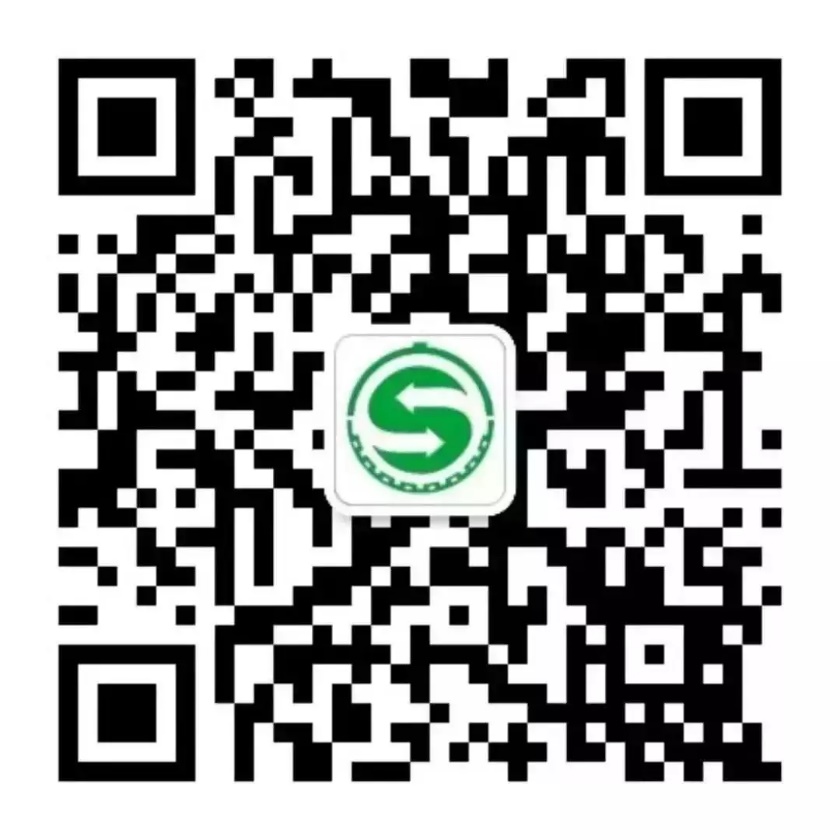 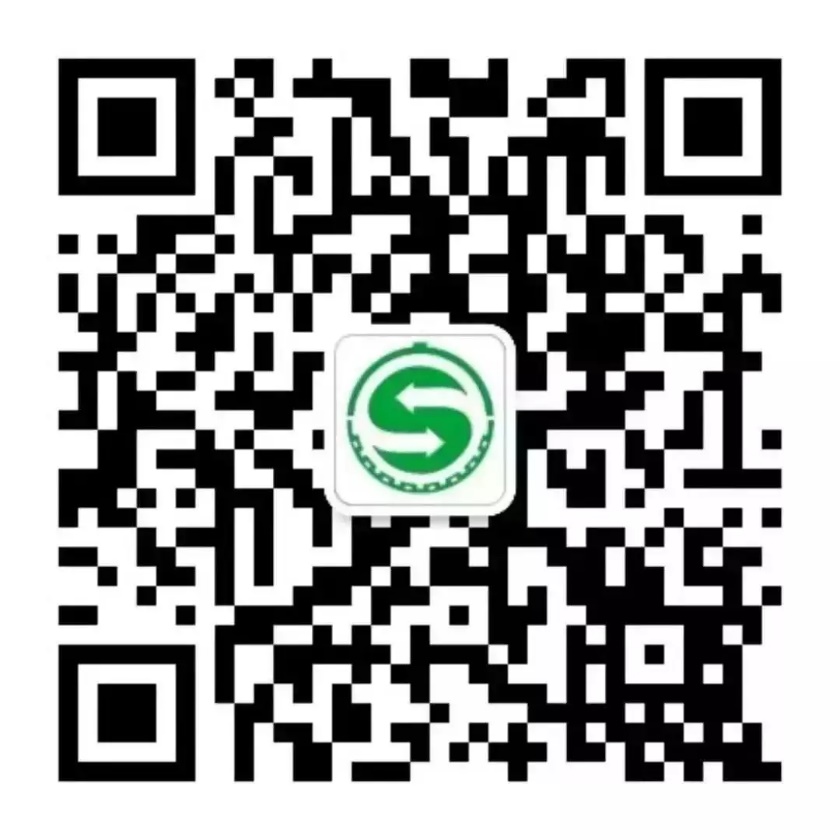 时间：2021年3月27日下午14:30-17:00地点：中南大学本部（北校区）立德厅组办机构：苏州市人才服务中心***************************************活动简介：苏州是我国的历史文化名城和重要的风景旅游城市。2020年，全市实现地区生产总值2万亿元，全国排名第六位。由苏州市人才服务中心组织实施的“苏州校园引才计划”已经连续开展了十二年。3月27日，中心将组织25家各类重点企业、高新技术企业携1029个岗位赴本校开展校园招聘会。参会企业岗位需求以理工科类专业为主。发展的苏州，创业的天堂，魅力苏州与您共创美好未来！（备注：扫描上方二维码，关注微信公众号“苏州人才中心”，点击公众号菜单栏“品牌服务-校园引才-引智引才”，可查看本次校招所有线路信息，还可进行线上简历投递）参会企业名录：1、北京高因科技有限公司苏州分公司2、富翔精密工业（昆山）有限公司3、博能传动(苏州)有限公司4、苏州用朴合金工具有限公司5、苏州坤厚自动化科技有限公司6、苏州顶点生物医药有限公司7、苏州新东方培训学校有限公司8、苏州长光华芯光电技术股份有限公司9、苏州拓维生物技术有限公司10、苏州兆见智能科技有限公司11、苏州优备精密智能装备股份有限公司12、苏州海顺包装材料有限公司13、畅加风行(苏州)智能科技有限公司14、智享生物（苏州）有限公司15、苏州盖雅信息技术有限公司16、苏州瑞泰信息技术有限公司17、苏州齐思智行汽车系统有限公司18、苏州国溯科技有限公司19、苏州庚商教育智能科技有限公司20、苏州黑盾环境股份有限公司21、苏州电器科学研究院股份有限公司22、苏州市洪鑫机电设备安装工程有限公司23、苏州鸿凌达电子科技有限公司24、昆山快行天下冷链物流有限公司25、普瑞基准生物医药(苏州)有限公司（以下企业不参与现场招聘，可至线上投递简历）26、辉创电子科技（苏州）有限公司27、苏州市东吴物业管理有限公司28、苏州市贝特利高分子材料股份有限公司29、凯瑞斯德生化(苏州)有限公司30、鸣志电器（太仓）有限公司31、苏州镭萨光电科技有限公司32、苏州腾冉电气设备股份有限公司33、苏州永皓科技有限公司34、锑玛(苏州)精密工具股份有限公司35、龙阔(苏州)生物工程有限公司36、美宜佳(江苏)便利店有限公司37、吴江近岸蛋白质科技有限公司38、苏州福莱盈电子有限公司39、苏州宝化炭黑有限公司40、苏州旭光聚合物有限公司41、安捷利电子科技(苏州)有限公司42、金螳螂家装电子商务(苏州)有限公司43、苏州多感科技有限公司44、苏州市汇邦自动化系统有限公司招聘简章：苏州市贝特利高分子材料股份有限公司单位简介：贝特利，创立于2000年，注册资本1.97亿元，员工500人左右。苏州市贝特利高分子材料股份有限公司现有四家全资子公司：东莞市贝特利新材料有限公司、江西贝特利新材料有限公司、无锡晶睿光电材料有限公司、东莞市莞宇贸易有限公司。公司是国内知名的电子化学品专业制造商，主要从事与电子产品配套的精细化学品的研发、生产、销售及技术服务，可以为客户提供电子化学品及技术综合解决方案。公司现有三处生产基地，均具备危险化学品经营及生产许可资质。 主营：特种导电银浆、UV光固化材料、特种涂料/油墨等。联系方式：招聘联系人：江娜单位地址：常熟市经济开发区东周路12号应聘电话：0512-52316089应聘邮箱：hra@betely.com需求信息：1. 技术员：5人，化工与制药类,化学类，本科2. 研发工程师：5人，化工与制药类,化学类，硕士3. 研发助理：5人，化工与制药类,化学类，本科4. 销售工程师：10人，不限专业，本科5. 储备干部：5人，化工与制药类,化学类,材料类，本科安捷利电子科技(苏州)有限公司单位简介：安捷利实业集团创建于1993年，是一家专业从事高密度挠性印制电路及刚挠结合电路、柔性封装基板、表面贴装（SMT）、新能源汽车电子、COF模组等设计与制造的高新技术企业，2004年在香港上市（HK1639）。经过20多年的发展，集团先后在广州、苏州等地建立了自有工业园区，在中国华南、华东等地设立销售办事处，成立韩国分公司和印度、越南控股子公司，现阶段集团共有7个工厂，2个研发设计中心，全球有9个销售驻点。联系方式：招聘联系人：杨香香单位地址：苏州市高新区鹿山路188号应聘电话：0512-82259669应聘邮箱：szhr4@akmcompany.com需求信息：1. 工艺工程师：1人，岗位要求：本科及以上学历，化工类/材料类/电子类专业； 勤奋好学、吃苦耐劳、团结互助；擅于分析数据，对数据比较敏感。2. 设计工程师：1人，岗位要求：电子类、机械设计类专业；勤奋踏实，细致，有责任心；能够操作CAD设计软件。3. 品质工程师：1人，岗位要求：电子类、化学类、语言类专业；有较强的学习能力和分析改善能力；有敬业精神，抗压能力强，良好的沟通、表达能力。4. 安全工程师：1人，岗位要求：本科及以上学历，安全环保类专业；专业知识掌握情况较好；勤奋好学、吃苦耐劳、团结互助。5. 财务：1人，岗位要求：本科及以上学历，财务类专业；勤奋好学，良好的沟通表达能力；思维逻辑缜密，数据分析能力强。6. 研发工程师：1人，岗位要求：硕士学历，化学类专业；勤奋好学、吃苦耐劳、团结互助；善于创新，思维逻辑缜密，数据分析能力强。辉创电子科技（苏州）有限公司单位简介：了解苏州辉创：辉创集团于1983年在台湾成立，目前分别在台湾、苏州、泰国、北美、日本设立分公司，同时又在印尼、马来西亚、印度等地投资建厂。苏州辉创于2000年3月在苏州高新区成立，为辉创集团在中国大陆的唯一分公司，目前分别在广州、重庆、福州设有办事处。苏州辉创总占地面积2.3万平方米，现有员工900余人。关于产品：汽车零配件：与国内外著名的自主汽车品牌、合资汽车品牌配套，国内客户有上汽、广汽、一汽、长安、华晨、北汽、江铃、吉利等，国外客户有本田、丰田、雷诺、福特等；摩托车零配件：与国内外著名的机车品牌配套，客户有标致摩托、比亚乔、本田、雅马哈、光阳、三阳等。我们为您提供：出差与派驻：出差全国各大城市、国外各分公司、合作方及客户等；北美、日本、泰国、印尼、印度、马来西亚等国外派驻机会；薪资福利：行业竞争力的薪资水平、每年加薪/晋升机会、年奖发放，提供年度旅游补助、免费工作餐、研发类人员住宿、年度免费健康体检、节日礼品、客户品牌汽车购车优惠活动等。文化建设：运动会、篮球比赛、乒乓球比赛、团建拓展活动等等。联系方式：招聘联系人：刘刚单位地址：苏州新区湘江路457号应聘电话：0512-66613837应聘邮箱：zhaopin@whetron.com需求信息：1. 电子工程师：10人，电子信息类，本科，电子专业知识扎实、动手能力强、有上进心，有意愿从事电子产品研发、设计领域，熟练操作相关产品试验测试仪器、能短期出差。2. 机构工程师：4人，机械类，本科，塑胶、钣金等专业知识扎实，熟练操作UG、CATIA 、AutoCAD 、pro/E等3D软件，具有想象力，工艺美术设计能力、能短期出差。3. 外销业务：4人，工商管理类,公共管理类,语言文学类，本科，专业知识扎实、愿意从事销售领域工作，沟通协调能力强，能短期出差。4. 软件工程师：10人，电子信息类，本科，熟练掌握嵌入式C语言、具备电子硬件基础知识，能看懂硬件电路，了解单片机应用的相关通信协议，意愿从事软件编写工作。苏州宝化炭黑有限公司单位简介：苏州宝化炭黑有限公司是央企宝武集团成员企业，是宝武集团多元化产业的重要组成部分。公司成立于1998年7月，由宝武炭材料科技有限公司和苏州创元投资发展（集团）有限公司等共同出资组建，注册资本4.95亿元人民币。公司专注于橡胶用炭黑和特种炭黑的专业制造，总资产逾11亿人民币，建有苏州、达州、湛江三个制造基地和新加坡贸易代表处，目前共计10条炭黑生产线及装置容量45mw的尾气综合利用发电机组，总产能达28万吨，拥有高素质专业人员320余人，是国内领先的炭黑生产企业。联系方式：招聘联系人：邓兆豪单位地址：苏州市高新区浒墅关镇宝安路169号应聘电话：0512-65397332应聘邮箱：150821@baosteel.com需求信息：1. 动力工程师：6人，能源动力类，本科2. 电气技术员：5人，仪器仪表类,物理学类，本科3. 设备管理师：8人，机械类，本科苏州长光华芯光电技术股份有限公司单位简介：苏州长光华芯光电技术有限公司成立于2012年，位于风景秀丽的“天堂”苏州太湖之畔——外资和高科技企业聚集地苏州高新区，是一家由海外归国博士团队依托中国科学院长春光机所创办、战略投资者参与的民营高科技企业。公司主要致力于高功率半导体激光器芯片、高速光通信半导体激光芯片、高功率半导体激光雷达3D传感芯片及相关光电器件和应用系统的研发生产和销售。产品广泛应用于：工业激光器泵浦、激光先进制造装备、生物医学及美容、高速光通信、机器视觉与传感等。公司拥有一批高层次的人才队伍，包括多名国家“千人计划”专家和海外归国博士、行业资深管理和技术专家以及3位院士组成的顾问团队等，公司研发技术队伍中硕士博士占比超过50%，团队多次获得国家、省市区重大创新团队和领军人才殊荣，承担国家“863”、“973”、“国家重点研发计划”等多项国家级项目。已建成从芯片设计、MOCVD（外延）、光刻、解理/镀膜、封装测试、光纤耦合等完整的工艺平台和量产线，是全球少数几家研发和量产高功率半导体激光器芯片的公司。公司高亮度单管芯片和光纤耦合输出模块、高功率巴条和叠阵等产品，在功率、亮度、光电转换效率、寿命等方面屡次突破，获多项专利，与全球先进水平同步。公司建立了完整的研发、生产及质量管理体系，通过了ISO9001质量体系，以高性能和高可靠性产品服务客户。联系方式：招聘联系人：成常颖单位地址：苏州市高新区昆仑山路189号2#应聘电话：0512-69372548应聘邮箱：changying.cheng@everbrightphotonics.com需求信息：1. 储备干部：1人，不限专业，本科2. 储备干部1：1人，电子信息类,机械类,仪器仪表类,化学类,材料类，本科3. 储备干部：1人，不限专业，本科4. 销售工程师：1人，本科及以上学历，市场销售及电子相关专业；形象好，气质佳；能适应出差；有意愿长期投身激光销售行业；思维清晰活跃，具备极强的沟通表达能力和人际交往能力；吃苦耐劳，责任心强，具备较强的进取心和开拓精神；具有较强的学习能力及抗压力能力;5. 封装工程师：1人，硕士及以上学历，物理学、光学、光电子、材料学、材料加工工程、金属材料、电子封装等相关专业；熟悉半导体器件封装设备的优先，如回流焊、贴片机、打线机、推/拉力测试机等；对模拟软件，如comsol、ansys等了解或感兴趣的优先；有半导体器件封装相关经验的优先。6. MOCVD工程师：1人，不限专业，硕士，有MOCVD相关实习或者实验经验；熟悉MOCVD生产工艺、安装调试等；熟练半导体材料；动手能力强。7. 电气工程师：1人，不限专业，硕士，主要职责：设备的电气系统设计与研发，配合机械结构工程师，出电气生产工艺图纸，电气图纸。电气研发BOM的整理，物料申请与请购。电气控制设计过程中的问题解决与优化。量产过程中电气设计问题的解决与优化。售后服务工程师的培训，对客户提出的要求做技术解答与改善和处理。8. 光电测试工程师：1人，电子，光学，通信类相关专业硕士及以上学历；有测试类（软硬件）工作经验，有测试平台开发搭建经验，大专学历经验丰富者亦可；熟练运用LABVIEW进行软件开发，熟悉GPIB，RS232，USB等常用接口总线；有项目经验，工作积极主动，态度认真，执行力强苏州福莱盈电子有限公司单位简介：公司于2010年9月正式注册成立，工厂坐落于苏州新区金枫路189号，现有厂房面积36，000平方米，月产能50，000平方米。是一家专业软板，软硬结合板，SMT（组装）高科技企业，产品可广泛应用于电子﹑信息﹑通讯等领域。我们的客户有小米，富士康，信维,舜宇，华为海外客户等。现有员工2000人以上。   公司一向视人才为最宝贵的资产, 重视人才的培育与成长。并具有完善的管理制度, 倾力为每位员工提供良好的薪资待遇、广阔的个人发展空间。我们的企业文化是：“高品质、高技术、高效益、高福利”。 我们期待着具有创新意识和团队合作精神的专业人才加入我们的团队,联系方式：招聘联系人：焦大芹单位地址：苏州市高新金枫路189应聘邮箱：zhaopin@forewin-sz.com.cn需求信息：1. 储备干部：1人，计算机科学与技术类，本科，储备干部-助理工程师-工程师-主管;2. 设计工程师/EPM工程师：1人，计算机科学与技术类，本科苏州盖雅信息技术有限公司单位简介：盖雅工场是亚太地区劳动力管理软件云服务领导品牌，通过业界领先的劳动力管理软件云服务平台和优质高效的服务能力，为包括“二五一十”（世界500强、中国500强、行业前10名）在内的众多中大型生产制造、连锁零售、现代服务业客户和政企单位如通用电气、三星、大众、华润、雅诗兰黛、耐克、GAP、苏宁、周大福、索迪斯、华夏幸福、品骏物流、中石化、中石油、中铁沈阳局等，提供从劳动力计划-智能排班、劳动力执行-复杂考勤、劳动力绩效-生产工时和销售绩效及劳动力大数据分析等全流程劳动力管理解决方案，帮助企业精确控制劳动力成本、快速提升劳动力效率、预先规避合规化风险并切实提高员工满意度。盖雅工场成立于2009年，已获得包括老虎环球基金、华平投资、元生资本和经纬创投超过五亿元投资，总部位于苏州，在北京、上海、广州、深圳等地设有分支机构。每天，遍布亚太13个国家和地区的超过1000家企业近400万名员工使用盖雅工场劳动力云管理自己的排班、工时和劳动绩效。劳动力管理，盖雅搞得定。更多信息请访问 www.GaiaWorks.cn联系方式：招聘联系人：吴燕单位地址：苏州市竹园路209号应聘电话：0512-68059989应聘邮箱：tina.wu@gaiaworks.cn需求信息：1. 售后技术支持（Hotline）：5人，计算机科学与技术类，本科，任职要求：愿意从事客服工作，具有客户服务意识；普通话清晰流利，沟通能力较强，善于电话及网络文字沟通与交流；对HR软件或HR工作流程有所了解；计算机、人力资源相关专业毕业，英文四级以上；接受节假日值班。2. Java软件开发工程师：20人，计算机科学与技术类，本科3. Web前端开发工程师：20人，计算机科学与技术类，本科4. .net软件开发工程师：10人，计算机科学与技术类，本科5. 测试工程师：20人，计算机科学与技术类，本科6. 应用服务顾问（软件实施）：20人，计算机科学与技术类，本科7. 应用支持顾问（售后支持）：20人，计算机科学与技术类，本科8. 信息安全工程师：5人，任职要求：本科及以上学历，信息安全、计算软件工程等相关专业（或对信息安全有特别偏好）；有信息安全相关实习工作经验者优先考虑；对常见的安全攻防技术有基本的了解，熟悉至少一种编程语言 Java /Perl/Ruby/Python/Linux Shell/PowerShell 等；主动性强，有较强责任感，具有良好的沟通、协调和组织能力和文档编写能力。9. 运维工程师：10人，计算机科学与技术类，本科苏州庚商教育智能科技有限公司单位简介：庚商教育智能机构成立于2004年，是一家拥有自主知识产权、核心技术能力和丰富设计开发经验的高新技术企业和软件企业。庚商公司由一批对中国教育改革充满信心和热情的专业人士创始，十年来从“教育设计”走向“设计教育”，已经为500多家高等教育用户承担了近5亿的教育建设与服务，帮助客户获得省部级和国家级奖励数十项，成功帮助客户咨询申报以及规划教育经费数十亿元。庚商公司在苏州、上海、西安、南京、珠海、大连都有地区和职能总部，是国内最具有技术含量的B2B教育技术公司之一。联系方式：招聘联系人：范敏兰单位地址：苏州市高新区培源路2号微系统园M2-402应聘电话：0512-68070028应聘邮箱：442632550@qq.com需求信息：1. 项目经理（助理）：1人，计算机科学与技术类,其他类，本科。2. 软件开发工程师：1人，计算机科学与技术类,其他类；要求：本科以上学历；有团队合作精神；了解软件开发基本知识和计算机基础知识， php或java或asp等web开发经验， C#或C++或VB等开发经验， IOS或Androrid开发经验。3. 数据分析部署工程师：1人，要求：计算机相关专业，本科及以上；熟悉网络通讯原理、网络布线规范；具备良好的团队协作、沟通能力；有较强的逻辑分析能力。4. 服务工程师：1人，计算机相关专业本科及以上学历；积极主动、做事严谨，具备良好的执行力和沟通力；熟悉计算机的基本操作，能吃苦耐劳，有团队合作精神；良好的学习能力与应变能力；良好的技术文档、文案制作组织能力（word、ppt、pdf等）；适应不定期出差。工作内容：复旦基础医学院巡检服务；项目现场报修服务；项目交接管理；服务台；远程服务；项目实施。5. 市场销售：1人，职位要求：本科及以上学历；较强的沟通、协调能力；计算机、工程技术、市场营销等专业优先考虑。苏州国溯科技有限公司单位简介：苏州国溯科技有限公司是一家专注于环境监管领域的高新技术企业，当前主打产品是水污染预警溯源技术服务及仪器。公司核心技术和产品源自清华大学，是清华大学研发的水污染预警溯源仪的当前唯一生产企业。公司依托清华大学长期积淀和科技创新优势，致力于为政府和大型环境服务商提供精细化环境监管解决方案和产品，促进实现水环境质量改善、水安全保障以及水环境治理效果长期向好。国溯科技致力于先进环境监管技术的研发和应用，核心技术是基于“水质指纹”的多尺度水污染预警溯源等技术，是国内外在线水污染预警溯源技术的开创者和领导联系方式：招聘联系人：李芳单位地址：苏州市高新区科技城锦峰路158号16号楼301室应聘电话：0512-66076588应聘邮箱：skcpet@mail.tsinghua.edu.cn需求信息：1. 运维工程师：6人，招聘要求:1、本科及以上学历，机械类专业、环境类专业优先；2、有耐心，做事细心，吃苦耐劳，具备良好的沟通协调能力；3、责任心强；4、有运维工作经验者优先；5、有驾照及驾驶经验者优先；6、能适应经常性出差。2. 生产调试工程师：3人，招聘要求:1、机械类专业、环境类专业优先；2、有耐心，做事细心，具备良好的沟通协调能力；3、责任心强；4、有电子设备工作经验者优先；5、有驾照并且有驾驶经验者优先。3. 测试工程师：6人，招聘要求:1、化学分析、环境工程或相关专业；2、认真仔细，吃苦耐劳，沟通协调能力佳；3、熟悉实验室相关操作流程，掌握实验室环境分析标准和方法；4、熟练掌握实验室常见分析仪器的操作，如：快速消解仪、紫外分光光度计等；5、能接受经常性出差，能够长期在出差地完成项目的水质检测工作；6、熟练使用办公软件，如Microsoft Office Word、Excel或同类软件；7、持有COD，TOC，T-P，T-N等指标上岗证书者优先；8、持有驾照者优先4. 技术咨询工程师：3人，招聘要求:1、本科及以上学历，化学分析、环境工程、环境科学专业；2、有良好组织管理及沟通协调能力；3、逻辑分析能力强，有较好的文字书写能力；具有相应科研项目或者其它项目经历，了解并熟悉项目方案、项目合同等相关文案的书写、审核。4、熟悉实验室相关操作流程，掌握实验室环境分析标准和方法；5、熟练掌握实验室常见分析仪器的操作，如：快速消解仪、紫外分光光度计等；6、能接受经常性出差，能够长期在出差地完成项目的水质检测工作5. 市场销售：4人，招聘要求:1、环境类、营销类、机电类、化工类专业；2、有环境监测仪器销售经验、有政府项目销售背景、有市场销售资源者优先，熟悉项目运作程序，熟悉招投标流程；3、能接受经常性出差。工作地点：北京、苏州苏州瑞泰信息技术有限公司单位简介：我们公司是做CRM客户关系管理软件的，目前是微软CRM在国内最大的金牌服务商，瑞泰信息拥有280多人的微软CRM服务团队，提供包括销售自动化、会员管理、市场营销、客户服务、经销商管理、大数据商业智能等6大应用方案，并在工业制造、装备/汽车、家电家居、消费品/零售、医药大健康、现代服务业等6大行业拥有300多家成功客户，与徐工集团、宇通集团、OPPO手机、松下、格兰仕、苏泊尔、A.O.SMITH、王老吉、广药集团、传化集团等行业龙头企业建立了深度合作。联系方式：招聘联系人：陈慧单位地址：苏州高新区竹园路209应聘邮箱：jessicachen@rektec.com.cn需求信息：1. 初级软件开发工程师：10人，本科及以上学历，计算机相关专业；良好的英语听说能力；熟悉Java开发或者B/S架构的ASP.NET，了解HTML、JavaScript、CSS，熟悉C#语言；具有一定数据库知识,了解SQL Server、Oracle、MySQL等至少一种数据库；熟悉H5或Vue\React开发优先。2. 初级咨询顾问：10人，职位要求：重点院校或海外院校本科及以上学历，英语4级以上，硕士优先。职位要求：责任心强，勇于挑战；具备良好逻辑思维能力，优秀的表达沟通能力，组织协调能力，具备团队合作精神，乐于长期出差及承受工作压力。专业要求：管理科学、信息管理与信息系统、应用数学、工业工程、自动化、计算机科学与技术、软件工程、物联网、教育技术、电子商务、市场营销等；具有极强逻辑思维、快速学习能力，以及很好的沟通能力；责任心强，有工作激情，能承担压力，可经常出差；对咨询行业充满热情。3. 初级咨询顾问（广州）：10人，职位要求：重点院校或海外院校本科及以上学历，英语4级以上，硕士优先。 职位要求：责任心强，勇于挑战；具备良好逻辑思维能力，优秀的表达沟通能力，组织协调能力，具备团队合作精神，乐于长期出差及承受工作压力。专业要求：管理科学、信息管理与信息系统、应用数学、工业工程、自动化、计算机科学与技术、软件工程、物联网、教育技术、电子商务、市场营销等；具有极强逻辑思维、快速学习能力，以及很好的沟通能力；责任心强，有工作激情，能承担压力，可经常出差；对咨询行业充满热情。4. 初级软件开发工程师（广州）：10人，本科及以上学历，计算机相关专业；良好的英语听说能力；熟悉Java开发或者B/S架构的ASP.NET，了解HTML、JavaScript、CSS，熟悉C#语言；具有一定数据库知识,了解SQL Server、Oracle、MySQL等至少一种数据库；熟悉H5或Vue\React开发优先。苏州旭光聚合物有限公司单位简介：苏州旭光聚合物有限公司成立于1998年，是省级民营高科技企业，江苏省高新技术企业。公司由数位多年从事工程塑料改性及橡塑产品开发的高分子材料专业人员创建，公司主要成员具有mba学位、数次获部、省、市科技进步奖。公司专业从事工程塑料改性和橡塑产品的研究、制造和销售，主要服务领域为汽车、电子、电器、电动工具及家用电器等。联系方式：招聘联系人：贾玲单位地址：苏州市高新区雁荡山路228号应聘电话：0512-66611718应聘邮箱：hr@xuguang.net需求信息：1. 质量工程师：1人，材料类，本科，岗位职责：1、主要负责过程工序的管控；2、跟进客户制程质量异常和客退确认及分析；3、客户投诉处理，与客户沟通交流，解决客户问题，切实提高产品和服务质量；4、组织各相关部门以各项投诉进行原因分析，应对及防范措施的制定并进行追踪验证措施的有效性；5、客户质量等要求讯息的传达，做到上通下达的作用。6、客检及出货的再确认，负责客户退货的处理并追踪客户退回品的处理结果。2. 销售工程师：1人，材料类，本科，1、负责公司产品或整体解决方案的市场推广及销售；2、负责收集、整理、分析市场信息，挖掘市场机会，开发定制化产品客户、销售策略或计划；3、负责获取订单，参与合同评审，及订单履行过程的；4、统筹协调资源解决客户问题，提升客户满意度。3. 改性工程师：1人，材料类，本科，岗位职责：1、负责改性塑料材料的研发。2、负责公司满足客户需求产品的配方设计、调整，准确把握客户对材料的实际应用要求，独立进行配方设计。3、负责改性塑料项目开发的实施与协调。4、负责收集整理塑料改性材料相关技术资料，进行技术积累。4、组织对新产品、新工艺、新材料的开发应用。4. 研发工程师：1人，材料类，硕士，工作职责:1、作为对接销售和公司的内部职能部门的重要窗口，需要能够正确理解客户对于技术和产品的需求，并将这些需求转化为产品；2、参与客户需求识别，并提供客户产品技术解决方案；3、围绕技术解决方案，负责产品的具体开发落地；4、结合客户反馈问题，提出系统性解决方案；5、结合技术的发展和产品要求，不断推陈出新，实现产品的不断升级满足市场需求。北京高因科技有限公司苏州分公司单位简介：北京高因科技有限公司（居理新房）创立于2014年，致力于打造一站式新房购房平台，为客户提供从大数据找房、全城看房到低价买房的全程定制化服务，历经6年，已经成为国内新房电商领跑者。业务范围已涵盖七大城市群。包括北上广深、苏杭、成都、重庆、武汉、西安、沈阳等34个城市，员工人数近3000人，与全国累计超过400个开发商合作，2019年度GMV超300亿。联系方式：招聘联系人：邱冰娓单位地址：苏州工业园区通园路236号苏印智造353室应聘邮箱：xiaozhao@julive.com需求信息：1. 管理培训生：1人，【任职要求】 1.20届应届毕业生本科及以上学历；2.热爱互联网行业，拥有投身电商领域、专业咨询等业务的初心，认同公司理念和企业文化，愿意与公司长期奋斗；3.有卓越的沟通能力和独立解决问题的能力；4.抗压能力强，不安于现状，有自我提升意识；5.自驱力以及目标感强，执行力优秀。金螳螂家装电子商务(苏州)有限公司单位简介：金螳螂家装电子商务（苏州）有限公司是苏州金螳螂建筑装饰股份有限公司旗下子公司，成立于2015年，公司旨在打造以“家”为核心的一站式家装生活服务电商平台——金螳螂.家。产品覆盖设计、装修、家具、软装、家电、智能、舒适系统、家政服务等领域。联系方式：招聘联系人：周娟单位地址：苏州工业园区金尚路89号应聘电话：0512-68500096应聘邮箱：zhoujuan@goldmantis.com需求信息：1. 大区工程助理：2人，土建类，本科，有责任心和服务意识 ，良好的沟通协调能力和团结协作意识；高效的执行力，有艰苦奋斗精神和自己的职业追求2. 营销助理：1人，不限专业，本科3. 人事助理：1人，文科类、人力资源相关专业；有良好的倾听意识，良好的沟通协调能力和团结协作意识；高效的执行力，有艰苦奋斗精神和自己的职业追求4. 产品助理：1人，本科，暖通/智能AI相关专业；有良好的创新意识，良好的沟通协调能力和团结协作意识；高效的执行力，有艰苦奋斗精神和自己的职业追求5. 设计助理：1人，本科，室内设计相关专业；有良好的创新意识，良好的沟通协调能力和团结协作意识；高效的执行力，有艰苦奋斗精神和自己的职业追求6. 法务助理：1人，本科，法学相关专业；有较强的风险意识、敬业精神，良好的沟通协调能力和团结协作意识；高效的执行力，有艰苦奋斗精神和自己的职业追求7. 储备店长：5人，工商管理类，本科凯瑞斯德生化(苏州)有限公司单位简介：凯瑞斯德生化（苏州）有限公司是由张绪穆教授于2000年成立的公司，公司着重于手性催化剂的研发和生产、创新合成工艺的研发以及独创技术应用平台的建立。研发中心鹏旭医药位于苏州市吴江区，拥有8000平方米符合国际标准的实验室。我们秉承“正直、责任、执行、团队、进取、坚韧”的理念，力求为越来越多的客户提供始终领先于科技前沿的技术、服务及产品。生产基地江西隆莱生物制药有限公司位于江西进贤经济技术开发区，为当地龙头企业。是全球均相催化剂合成最大基地之一。联系方式：招聘联系人：姜敏单位地址：苏州工业园区星湖街218号应聘电话：0512-88812899应聘邮箱：jiangmin@pengxupharma.com.cn需求信息：1. 外贸专员：3人，本科，1.可收发英文邮件，简单英文交流；应届生也可；2. 有化学、制药等相关专业背景优先；3. 书面、口头表达能力良好；抗压能力强；4. 处理商务报价，订单处理，发货处理及跟踪，销售方面相关采购2. 药物分析研究员：20人，本科，化学、有机化、药学、高分子材料等相关专业；了解气相、液相色谱等分析仪器的原理3. 高级药物分析研究：10人，硕士，化学、药学、分析化学、药物化学等相关专业；了解气相、液相色谱等分析仪器的原理4. 有机合成研究员：50人，本科，化学、有机化学、药学、高分子材料等相关专业；有一定的有机合成理论和实践基础5. 高级有机合成研究员：20人，硕士，有机化学专业；有一定的有机合成理论和实践基础优先；有实验室合成路线放大、工业化经验，了解公斤级实验室及小试、中试车间运作的优先苏州镭萨光电科技有限公司单位简介：苏州镭萨光电科技有限公司是一家专注于激光通信设备研发生产与销售的高科技企业，核心技术团队由来自哈工大、电子科大、浙大等知名院校的科研人员组成，本公司先后获得了吴江区“领军人才”、苏州市“姑苏领军人才”、“科技型中小企业”、“江苏省民营科技型企业”、“江苏省海鸥计划”等多项荣誉称号。激光通信以激光为信息载体，以大气/真空为通信信道，进行数据信息传输，是一种结合了光纤高带宽和无线便捷性两大优点的新型通信连接技术。主要应用于通信网络的传输层，激光通信组网方式灵活，其独特的优点使其成为目前市面上针对光缆资源缺乏时最有效的接入技术。产品主要分成地面固定式设备、机载动中通、卫星激光通信设备等。联系方式：招聘联系人：崔庆连，施扬单位地址：苏州市工业园区国际科技园应聘电话：0512-69158658应聘邮箱：hr@air-laser.com需求信息：1. 行政助理：1人，工商管理类,语言文学类,政法类，本科，技能要求：办公自动化，文案创作，图像编辑。2. 财务会计：1人，经济学类，本科，技术要求：熟悉常用财务软件，如金蝶、用友等，熟练掌握日常办公软件。熟悉日常财务流程，了解财务体系与规范。3. 光学工程师：1人，计算机科学与技术类,电子信息类,仪器仪表类，本科，技能要求：了解光学成像镜头设计与装调，包括透射式、折返式、卡式、离轴式等结构；至少熟练Zemax，Lighttools，TRACEPO，codev等光学设计软件一种。4. 机械研发工程师：1人，机械类,仪器仪表类，本科，能力要求：了解步进/伺服电机、滚珠丝杆传动等常见的机械结构设计、仿真及装调、以及相关工装设计与装调等。熟悉UG/solidwork/cad等常用机械三维二维设计软件。熟悉ansys等常用有限元分析软件，能独立进行仿真分析与优化。5. 电子工程师：1人，计算机科学与技术类,电子信息类,仪器仪表类，本科，技能要求：具有模拟/数字电路设计及PCB绘制、电路调试的能力，了解高速电路设计与仿真分析；熟练使用硬件设计软件；能运用Candence进行叠层规划、电源完整性设计与规划、PCB电路仿真，借助Candence工具对高速布线信号的完整性进行验证。6. 软件工程师：1人，计算机科学与技术类,电子信息类,仪器仪表类，本科。技能要求：熟悉MVC框架、 掌握前端(EXT.JS)，后端（c#），数据库（Mysql）。7. 高级电子工程师：1人，计算机科学与技术类,电子信息类,仪器仪表类，硕士，能力要求:熟悉分组码、级联交织码、SDFEC等。熟悉LDPC码、tubro码、RS码、QAM极化码等常用数据编码算法。熟悉常用数据解码算法，如最大似然译码、线性/非线性检测算法等8. 光电工程师-图像处理：1人，计算机科学与技术类,电子信息类,仪器仪表类，硕士，技能要求：熟悉单个/阵列激光光束图像处理算法，掌握背景滤波、亚像元图像分析算法，能基于FPGA平台和通用计算机平台对视频采集的激光光斑进行分析。熟练掌握Verilog或VHDL开发语言，掌握XILINX FPGA体系结构；熟悉ModelSim，Synplify，ISE，VIVADO等工具。苏州优备精密智能装备股份有限公司单位简介：苏州优备精密智能装备股份有限公司成立于2009年，坐落于苏州工业园区，风景秀丽的金鸡湖畔。成立至今，始终致力于为面板行业、家电行业、汽车行业、智能工厂等领域提供全方位智能化的设备技术解决方案。是一家集自动化设备研发、生产、销售为一体的高新技术企业，拥有百余项核心自主技术专利。历经十余年发展，现业务已遍及全国及东南亚地区。联系方式：招聘联系人：王丽，王佳佳单位地址：苏州市工业园区华云路20号东坊产业园7幢应聘电话：0512-66572871应聘邮箱：l.wang@ubeisz.com.cn需求信息：1. 电气工程师：10人，任职要求：1.电气、自动化、机电一体化等相关专业，本科及以上学历 2.熟练使用EPLAN或Auto CAD Electrical等电气绘图软件3.熟悉三菱PLC或者西门子PLC编程经验者优先4.拥有团队合作和吃苦耐劳的精神。5.愿意根据项目需求出差。岗位职责：1.根据项目需求，电气元件选型/BOM制作/图纸制作2.PLC/CIM/触摸屏程序编辑3.现场电气程序调试4.设备安定化后交付2. 机械工程师：10人，岗位职责：1、负责项目图纸设计及项目执行计划的制定；3、细化设计图纸，建立BOM表；2、负责项目合同及技术协议的消化和分解；3、负责根据技术参数，协助采购完成设备或部件的选型。任职要求：1.本科及以上学历，机械设计，机电一体化或自动化专业方向；2.熟练使用Solidworks, CAD等机械设计绘图软件；4.能具有良好的团队合作意识，能主动沟通，工作积极、上进、有责任心、能服从上级工作安排及配合项目或研发工作加班。3. 软件工程师：5人，计算机科学与技术类，本科，岗位职责：1、熟悉C#.NET语言，以及SQL数据库，有视觉开发、调试项目经验尤佳；2、针对工厂生产线自动化的程序开发优化；3、具有较强的学习能力锑玛(苏州)精密工具股份有限公司单位简介：国家高新技术企业“锑玛（苏州）精密工具股份有限公司”成立于2007年，是一家专业的集研发、生产、销售和服务为一体的综合性精密刀具企业。主要服务于汽车、航空航天、医疗、铁路、军工、能源以及其它高端制造业等客户领域。公司目前有4家子公司（无锡、长春、重庆、济南），员工人数超过200人，年销售额近亿。公司目前拥有几十项独立知识产权的产品专利，发明专利，2016年吸纳了清华大学汽车研究院等战略股东，并于当年成功登陆“全国中小企业股份转让系统”，成为国内非标整硬刀具第一家新三板上市企业。联系方式：招聘联系人：刘芳单位地址：苏州市工业园区创投工业坊二区9号应聘邮箱：dm-xz@dmtools.com.cn需求信息：1. 产品工程师：1人，任职要求：1.本科及以上学历，机械类相关专业，熟练使用CAD软件操作，相关办公电脑软件熟练。2.具备机械加工或设计经验两年以上，有刀具现场调试经验一年以上，具有刀具管理经验者优先考虑。3.具有良好的表达能力、团队合作精神、沟通能力和强烈责任心。4.较高的稳定性和可塑性，英语6级以上水平优先。5.有良好的沟通能力，团队合作精神。2. 销售内勤：1人，岗位职责：1、与客户确认订货订单及销售清单，及跟进订单出库交货期。2、负责销售统计及分析、及订单的审核工作。3、部门报表数据的统计和分析。任职要求：1、机械专业优先；2、熟练使用办公软件，沟通能力佳，认真负责；3、会使用ERP系统、看懂CAD图纸。3. 助理工程师：1人，机械类，岗位职责：1.负责日常选料工艺2.负责轮廓比对槽型及刃型按时完成3.满足其他需要技术配合的工作任职条件：1.熟练操作CAD和WORD、EXCEL办公软件2.具有刀具相关经验者优先，或有机械加工经验者优先考虑3.本科学历苏州市洪鑫机电设备安装工程有限公司单位简介：苏州市洪鑫机电设备安装工程有限公司成立于2006年5月，注册本金5028万人民币。公司位于苏州市姑苏区南环东路935号，主要承接机电设备安装、城市道路照明工程、水电安装工程、消防设施设计及工程施工、装饰工程等。公司具有建筑机电安装工程专业承包壹级、消防设施工程专业承包壹级、消防设施施工设计专项甲级、承装（修、试）四级、城市及道路照明工程专业承包叁级、输变电工程专业承包叁级、电子与智能化专业承包贰级、机电工程施工总承包三级等资质。我公司与苏州市各施工总承包企业保持友好的业务关系，并且成为苏州第一建筑集团有限公司的固定机电专业分包单位。通过长期与一建的合作，我公司承接了一建的诸多政府高、大、难、急的实事工程项目，极大的提高了我公司的施工技术、管理等方面的水平。我公司经过多年的发展和积累，现已拥有完善先进的管理体系、专业技术成熟的施工队伍和各种施工机械设备。公司高水平的项目管理能力是企业的核心竞争力，对工程品质的一贯关注，铸就了我公司项目管理的特色。在近年来的发展过程中，由本公司承建的重点工程、优质工程遍布苏州地区，为苏州经济发展做出了巨大贡献，创造了辉煌的业绩。2011年至今，公司一举通过ISO9001质量管理体系、ISO14001环境管理体系、GB/T28001-2011职业健康安全管理体系认证，将“三标一体化”导入工程管理全过程，极大地提升了项目管理水平，加之多年专注而形成的专业技术优势，构建了洪鑫机电工程公司的完整服务体系，赢得了广大客户的认同。人才是企业永续发展的动力，公司良好发展的态势及前景，能为员工提供可持续发展的空间和机会，吸引、汇聚了一批高素质的专业人才。公司现有各类管理和专业技术人员近百名，全部具有中专以上学历及初级以上职称，大专及本科以上学历占全部人员的70%以上。公司拥有几十台专业机械设备，价值近百万元。公司对品质的执着及对人才的聚合奠定了洪鑫机电长远发展的基石，对客户的精诚服务和对市场的敏锐把握让洪鑫机电设备安装工程公司永葆发展的活力，力争做大、做强、做优，把“洪鑫机电”发展成为全国性知名的机电安装企业。联系方式：招聘联系人：任玉丽单位地址：苏州市南环东路935号应聘电话：0512-65820178应聘邮箱：szshxjd@163.com需求信息：1. BIM制图员：1人，任职要求：本科以上学历，建筑工程、机电工程、信息化及动画等相关专业优先；技能要求：对BIM技术有兴趣，掌握一定的BIM软件技能（如revit等软件），有BIM工作实习经验的优先2. 安装资料员：1人，建筑类及相关专业本科以上学历；负责按施工进度对工程安全资料进行编制、报验、收集、统计、归档等管理工作；负责工程材料的报审、送检、跟踪资料收集与归档整理；熟练运用Word、Excel、AutoCAD等软件操作。工作认真负责，有责任心，能吃苦耐劳，具有较强的沟通能力及团队协作精神。3. 安装施工员：1人，电气或机电类相关专业学历；能够熟练使用CAD以及WPS、OFFICE等办公软件；责任心强，吃苦耐劳，良好的团队意识和沟通能力;富翔精密工业（昆山）有限公司单位简介：富士康科技集团是专业从事计算机、通讯、消费性电子等3C产品研发制造，广泛涉足数位内容、汽车零组件、通路、云运算服务及新能源、新材料开发应用的高新科技企业。凭借前瞻决策、扎根科技和专业制造，自1974年在台湾肇基，目前已是全球最大的电子产业科技制造服务商。2005年起跻身《财富》全球企业500强（2019年跃居第23位）富翔精密工业(昆山)有限公司是富士康旗下核心研发制造单位，拥有全球最大的模具设计和机械制造中心，为全球知名高科技客户提供设计和制造方案，并自主研发工业机器人、自动化设备等产品，在昆山、嘉善两地拥有世界级制造基地，富翔精密工业(昆山)有限公司期待您的加盟！联系方式：招聘联系人：吴英杰，谢凯单位地址：苏州市昆山市南淞路应聘电话：0512-83666888应聘邮箱：1819907152@qq.com需求信息：1. 自动化工程师：30人，机械类，本科，1.现有自动化设备、智能产品制程工艺改善；2. 新产品生产制程设计与研发；3.检具/治工具/超精密加工设计及优化；4.自动化系统集成方案开发2. 产品开发工程师：8人，机械类，本科，1.产品分析维修，并输出分析报告及改善方案（FAE）；2.机构/制程工程技术支持，治具设计、制造及验收（ME ）；3.软硬件测试、维护，自动化设备导入（TE）；4.生产机械设备维护及技术支持（AE）；5.产品工程技术支持，含SMT工艺及组装工艺及工艺平台等的包材规范制作（PE）；6.新产品导入技术支持（NPI）3. 项目管理师：5人，工商管理类，本科，1.建立项目的R/R和工作流程；2.与客户沟通，确定测试项目，测试物料和测试时间，保证测试符合客户的要求；3.提前预估和控件目风险；4.掌控测试进度，协调资源，及时处理临时问题或突发状况；5.处理工程变更，Second source验证以及FA问题跟进；6.安排和接待客户及供货商来访事宜;4. 治具开发工程师：7人，机械类，本科，1.新项目产品规格检讨.检测方案评估与开发；2.新项目检具设计.验证下发及异常处理 3.新项目量产检具投单及相关文件制作发行;5. 表面工程师：10人，化工与制药类，本科，1.复合成型、塑料、金属及纳米等新材料成型工艺开发；2.新材料配方研究与开发；3.测试流程设计及专案改进；4.新材料产品制作、检测及不良分析;6. WEB开发工程师：15人，计算机科学与技术类，本科，1. Web前端开发；2. Web开发调试，制作软件说明文档；3. 经验分享及内部人员培训;7. 品质工程师：20人，机械类，本科，1.品质体系建立与维护，KPI制定与管理；2.产品制程品质提升，品质标准制定与执行；3.产品功能不良及失效分析；4.供货商产品品质管理与提升；5.内外部品质体系审核工作开展；6.品质执行人员培训开展及工作指导;昆山快行天下冷链物流有限公司单位简介：快行天下是一家集供应链解决方案、多温层标准仓配、流通定制加工为一体的全国性一站式端到端供应链服务平台。主要服务：新零售，品牌生产商，连锁终端三类客户。为客户提供从产地（生产）端到终端的流通定制加工及标准化物流仓配综合服务。以标准化，数字化，可视化，自动化的发展理念，高效率的履约能力为核心。为客户改善供应链效率和质量积极赋能。联系方式：招聘联系人：丁先生单位地址：昆山市张浦镇源浦路519号应聘邮箱：dingli@kxtxlogistic.com需求信息：1. 市场管培生：10人，不限专业，本科2. 运营管培生：10人，交通运输类，本科龙阔(苏州)生物工程有限公司单位简介：上海创宏生物科技有限公司成立于2007年8月，注册资金1000万元人民币。是一家专门从事动物疫苗研发、市场策划、经营销售、技术推广、兽医咨询、疾病诊断和农场服务一体化的高新技术企业。公司致力于动物健康管理事业，为中大型农场提供各种动物健康管理方案及产品。数年来由于踏实的工作，卓越的技术，诚信的服务，企业得到了长足的发展，目前已形成了设计、生产、服务完整的经济体系，在行业界拥有较高的认知度。联系方式：招聘联系人：陈梦杰单位地址：苏州市太仓市沙溪镇生物医药产业园应聘邮箱：1584693264@qq.com需求信息：1.育种员/配种员：1人，医学类，本科，畜牧类相关专业，有相关工作经验者优先。沟通协调能力较好，具有责任心，能接受驻场。2. 检测技术员：50人，本科，农林渔牧、畜牧兽医、生物技术、动物科学等相关专业。3. 驻场技术员：50人，本科，畜牧兽医及相关专业;熟悉配种、产房、保育舍生产管理流程;认可企业文化，服从公司工作安排，善于学习，能适应猪场环境。鸣志电器（太仓）有限公司单位简介：上海鸣志电器股份有限公司成立于1994年7月，上交所主板上市公司（股票代码603728）。鸣志是全球控制电机系统的综合提供商和先进制造商，为全国步进电机知名企业，专注于运动控制（控制电机及其驱动系统）、智能LED照明控制和工业设备管理的关键部件制造，为客户提供创造性的解决方案和高效、节能、环保的高质量产品。公司的混合式步进电机、步进电机驱动器、集成式智能步进伺服控制技术在全球居于前列水平。鸣志秉承“人才本土化、人才科技化、人才国际化”的人才策略，每年向各类高校招募德才兼备的人才，在工作历练、选任留用上给人才以更广阔的舞台。诚邀广大优秀毕业生加盟，与广大同仁携手科技新产品，成为智能世界的有力竞争者，为个性化社会提供优质产品和服务。联系方式：招聘联系人：曹青青，蔡彩云单位地址：太仓市港区陆公路1号应聘电话：0512-53283697应聘邮箱：qingqing.cao@moons.com.cn需求信息：1. 电机结构工程师：1人，电子信息类,机械类,其他类，硕士2. 电源研发工程师：1人，计算机科学与技术类,电子信息类,机械类，硕士3. 硬件开发工程师：1人，电子信息类,土建类,其他类，硕士4. 电机开发工程师：1人，电子信息类,机械类,其他类，硕士5. 产品工程师：1人，电子信息类,机械类,其他类，本科6. 销售工程师：1人，电子信息类,机械类,不限专业，本科7. 应用工程师：1人，电子信息类,机械类,其他类，本科8. IE工程师：1人，电子信息类,机械类,其他类，本科9. 财务助理：1人，工商管理类,管理科学与工程类,公共管理类,经济学类，本科10. 财务助理：1人，工商管理类,管理科学与工程类,公共管理类,经济学类，本科11. 电机电磁工程师：1人，电子信息类,机械类,其他类，硕士12. 电机控制算法工程师：1人，计算机科学与技术类,电子信息类,机械类，硕士13. 嵌入式软件工程师：1人，电子信息类,机械类,其他类，硕士苏州顶点生物医药有限公司单位简介：苏州顶点生物医药有限公司2019年成立，位于太仓创智科技企业孵化中心，是一家以生物医药技术研发服务为主的高科技企业。业务涉及生物药物研发及细胞药效评估服务、纳米抗体研发服务、miniPDX药效评估模型、基于CRISPR的临床诊断试剂盒的研发、干细胞治疗及储存技术、CAR-T/CAR-NK细胞治疗的技术研发等。联系方式：招聘联系人：丁莉单位地址：太仓市人民南路162号应聘电话：（0512）80608681应聘邮箱：hr@dingbio.com需求信息：1. 生物技术型销售代表（全国）：10人，任职资格： 1.本/硕学历，生物、医学相关专业； 2.掌握扎实的生物学专业知识，熟悉分子生物学、细胞生物学等实验技能及原理；3.具备独立的市场开拓能力，良好的语言表达及人际沟通协调能力。 驻地可选择：北京、上海、广州、苏州、武汉、重庆、成都、厦门、西安、南京;2. 技术支持：1人，任职资格： 1.生物学、分子生物学、细胞生物学相关专业，本科或硕士学历； 2.掌握扎实的生物学专业知识，熟悉分子生物学、细胞生物学等实验技能及原理； 3.逻辑性强，具备良好的沟通和服务意识，能够进行区域客户关系的维护。3. 细胞培养技术员（应届生）：10人，任职资格： 生物相关专业，本科学历；了解细胞培养基本知识，具有无菌操作意识及能力。4. 生物技术型销售代表（长沙）：2人，任职资格：1.本/硕学历，生物、医学相关专业；2.掌握扎实的生物学专业知识，熟悉分子生物学、细胞生物学等实验技能及原理；3.具备独立的市场开拓能力，良好的语言表达及人际沟通协调能力。 驻地可选择：北京、上海、广州、苏州、武汉、重庆、成都、厦门、西安、南京5. 研发（分子生物学方向）：5人，任职资格：1.生物学相关专业（如分子生物学，免疫学等）硕士学历；2.精通分子生物学相关实验技能，包括载体构建，WB等，能熟练使用NCBI，ENSEMBL，UCSC，Vector NTI等数据库及生物软件；3.有微生物基因编辑经验者优先。苏州多感科技有限公司单位简介：多感科技是由半导体行业的资深技术专家和高级管理人员创立的传感器芯片设计公司。公司成立于2018年，总部设立于江苏省苏州太仓市。我们致力于芯片、系统、软件、算法的协同创新，为消费电子、生物识别、生化检测、生物信息获取、智能硬件等行业提供极致小型化的传感器产品及相关的优质服务。联系方式：招聘联系人：杨艳单位地址：苏州市太仓市宁波东路66号306室应聘邮箱：yan.yang@mixosense.com 需求信息：1. 嵌入式Linux开发工程师：1人，计算机科学与技术类,电子信息类，本科2. 嵌入式软件工程师：1人，计算机科学与技术类,电子信息类，本科3. 数字芯片设计工程师：1人，电子工程或相近专业本科或硕士学位，具有较扎实的RTL级Verilog代码的编写能力，熟悉综合、布线、参数提取、时序分析等关键设计步骤；熟悉SPI接口、数字状态机、时钟信号管理。4. FPGA工程师：1人，熟悉Xilinx FPGA芯片结构及应用; 熟练掌握FPGA仿真、调试、开发验证流程和方法，掌握Verilog/VHDL语言; 电子工程或相近专业本科或硕士学位; 熟悉I2C, SPI, MIPI等常用接口; 了解图像传感器和基本的数字图像处理流程。5. 版图设计工程师：1人，微电子、电子工程相关专业，本科或硕士学历，有全定制电路版图设计经验；了解基本模拟和数字IC电路模块工作原理，了解半导体器件以及工艺流程。6. 模拟IC设计工程师：1人，电子信息类，本科，电子工程或相近专业；会电源类模拟IC的规格制定和电路设计，具有较扎实的RTL级Verilog代码的编写能力，熟悉综合、布线、参数提取、时序分析等关键设计步骤；熟悉SPI接口、数字状态机、时钟信号管理 ；指导版图设计工程师完成版图设计7. 测试开发工程师：1人，电子信息类，本科，计算机、电子工程、自动化等相关专业，本科及以上学历；熟练使用C语言进行软件开发；熟悉C#，可进行简单的界面开发，或者在现有的软件基础上进行修改或功能的添加8. 图像算法工程师：1人，电子信息类，硕士以上学历；计算机应用、模式识别、数学专业等与数字信号处理相关的专业均可；熟练掌握C语言编程，有嵌入式系统下的程序开发经验；熟悉python编程；具有对象识别（物体、指纹、人脸等）项目经验优先；具有图像处理项目经验优先9. FAE工程师：1人，电子信息类，本科，有sensor产品相关经验、或是有图像处理平台开发经验；熟悉cmos image sensor的工作原理苏州拓维生物技术有限公司单位简介：苏州拓维生物由留学归国人员创办，主要业务是向新药研发企业提供临床前开发综合服务。拓维生物已经建立的技术服务平台包括体外活性筛选平台，成药性评价平台，PK/PD关系研究及体内药效学评价等。公司拥有符合国际标准的SPF级动物房、标准细胞房和生物分析实验室等。成立以来，已经为国内50多家客户提供临床前研发服务，且有多个项目已进行IND申报。联系方式：招聘联系人：李恒单位地址：苏州市太仓市沙溪镇昭衍路98号2#5幢应聘电话：0512-88820786应聘邮箱：liheng@truwaybio.com需求信息：1. 药理药效研究员：2人，生物科学及生物技术类，本科，具有相关专业本科、硕士或博士学历，具有相关的肿瘤、免疫或生物学知识，具有科研思维，能够独立的分析和解决的能力。熟悉大小鼠动物的基本操作,同时掌握分子和细胞相关技能者优先。吃苦耐劳、责任心强，有较强的学习能力和团队合作精神2. 药物体内分析研究员：2人，本科，药物分析，药代动力学，药物代谢，药物化学，天然药物化学，药理学等相关专业；熟悉临床前药代动力学实验方案设计和操作；熟悉药代动力学软件和计算方法；掌握液相色谱－质谱联用等相关技术；热爱医药研发行业，诚实守信，具有较强的责任感；快速学习能力和适应能力，专业知识和理论功底扎实；较好的分析能力、沟通协调能力和团队合作精神，有领导力；较高的英语听、说、读、写能力3. 细胞生物学研究员：8人，细胞生物学、生物化学、分子生物学、药理学，中医学等生命科学相关专业本科或硕士；熟练掌握细胞生物学、分子生物学或肿瘤学相关背景知识；熟练的细胞培养经验，有抗肿瘤药物细胞筛选经验者优先；具有较强的实验动手能力和思考能力，及解决实验中出现问题的能力；有高度责任心，工作细致，认真负责，能够承受一定的工作压力，有很好的团队合作精神；具备良好的英语阅读和写作能力优先。4. 动物实验技术人员：12人，医学、动物医学、生物技术、畜牧兽医等相关专业；熟悉动物实验（鼠、猪、狗、猴、兔子等）的抓拿、给药、采血等，有建立动物模型经验者优先；对动物有爱心且愿意了解接触动物； 具备良好的英文读写能力，熟练掌握常用办公软件； 勤奋好学，工作踏实，能严格遵守标准的操作和规范的记录。敬业，有责任心及良好的沟通交流能力，具有团队合作精神，有志于长期从事医药学研究领域。美宜佳(江苏)便利店有限公司单位简介：美宜佳（江苏）便利店有限公司成立于2018年，是东莞市糖酒集团美宜佳便利店有限公司全资子公司。东莞市糖酒集团美宜佳便利店有限公司，由东莞市糖酒集团控股，成立于1997年，是在国内第一家连锁超市——美佳超市基础上发展起来的连锁便利店企业。自成立以来，门店发展以广东为中心，稳步布局全国。至2020年12月，连锁店数超过22000家，主要分布在广东、福建、湖南、江西、湖北等十八个省市150多座城市，2018年进入江浙沪地区，形成广东、华中、华东三大发展区域，已成为国内规模较大的特许连锁便利店企业。联系方式：招聘联系人：宗大伟单位地址：苏州市吴江区平望镇唐家湖大道18号应聘电话：0512-62939012应聘邮箱：15862320671@163.com需求信息：1. 优才管培生：1人，工商管理类,经济学类，本科，热爱零售行业，性格开朗，沟通能力、语言表达能力好，思维严谨。营销、营运、采购、人资、财务方向。苏州海顺包装材料有限公司单位简介：海顺新材集团公司下属企业包括上海海顺、苏州海顺、欧洲海顺、浙江多凌、苏州庆谊、南浔海顺。苏州海顺包装材料有限公司是上市公司海顺新材（股票代码300501）的全资子公司，公司位于苏州吴江最具活力、环境优美、生活成本便宜、离上海最近的汾湖高新区（离上海虹桥40分钟车程，离上海人民广场1小时车程），子公司浙江海顺新材料有限公司是海顺新材十四五规划的重要平台，在浙江南浔投资15亿元建设现代化工厂25万平方，引进大批进口设备。专注于高阻隔复合材料及组合容器、应用于药品、化妆品、医疗器械、电子、食品等行业的防护与包装，办公、生活、娱乐设施优越。工厂就在花园式的城市中心、离建设中的高铁站1公里、离长三角最大水秀项目的水晶晶公园3公里，离小学到高中完备可容纳2300名学生的新城学校4公里，是产城融合的标杆，生活非常便利，免除上班颠簸之苦，轻松解决购房压力，当地房价是浙江价值洼地，仅1万元每平方，入职我司博士生政府补贴购房款65万，硕士生政府补贴购房款35万，本科生政府补贴购房款15万，大专生政府补贴购房款8万。公司以人为本，提供有竞争力的薪酬体系和良好的发展空间、核心员工有机会获得股权激励。福利待遇包括七险一金、节日福利、健康体检、带薪年假、单身公寓、团建旅游、学习培训、年底双薪、每年加薪。联系方式：招聘联系人：李宁单位地址：苏州市吴江区吴江汾湖经济开发区来秀路8号应聘电话：0512-85079182应聘邮箱：499217051@qq.com需求信息：1. 技术研发：10人；本科及以上，高分子，化工、模具、电池、材料等等相关专业2. 市场营销：20人；本科，商学院、市场营销等相关专业优先；底薪+高额提成；3. 国际贸易：10人；本科，日语、韩语、越南语、泰语、英语、马来西亚语、印尼语、国际贸易等相关专业；底薪+高额提成；4. 网络营销：10人；本科，电子商务、广告学、工业设计、计算机等相关专业优先5. 生产管理：3人；本科，高分子，化工、计算机、印刷包装、管理等相关专业6. 质量管理：3人；本科，食品、制药等相关专业7. 设备管理：4人；本科及以上，自动化、电气自动化、机械、计算机等相关专业8. 人事行政：2人；本科，人力资源、法律、管理类等相关专业 9. 财务、会计：2人；本科，财务、会计类等相关专业以上上班地址任选：1.江苏省苏州市吴江汾湖经济开发区来秀路8号  苏州海顺包装材料有限公司；2.湖州市浙江省湖州市南浔经济开发区南浔大道2888号  浙江海顺新材料有限公司 苏州用朴合金工具有限公司单位简介：苏州用朴合金工具有限公司是集设计、生产、加工、应用于一体的整体硬质合金孔加工及非标刀具制造商，致力于为制造业提供高效的金属加工刀具及刀具管理方案、非标刀具设计制造、刀具技术应用等服务。公司拥有多年服务于航天航空、汽车零件、机械加工及模具制造等行业实践经验丰富的专业技术团队，制造设备先进，生产过程配套完善的德国五轴数控磨削中心、高精密成型研磨、刃口钝化处理设备及相关工艺过程测量仪；可针对客户提供从硬质合金材质、槽型设计、磨削加工、涂层和应用的刀具优化方案，并严格按照ISO9001质量体系进行生产管理，确保为客户提供合格、稳定的刀具及修磨再生。    公司秉持“诚信、协作、专业、进取”的核心价值观，推行持续改进并不断创新的刀具品质管理目标，竭诚为广大金属切削用户提供高性价比、快捷和稳定的数控刀具产品及服务。联系方式：招聘联系人：邵雯雯单位地址：苏州市吴江区经济开发区茂源路8号应聘邮箱：shaoww@yp-tec.com需求信息：1. 销售工程师：5人，工商管理类,公共管理类,机械类,材料类，本科2. 设计工程师：5人，机械类,材料类，本科3. 营销管理：5人，工商管理类,公共管理类,机械类,经济学类,材料类，本科4. 应用工程师：5人，机械类，本科。负责产品应用方面技术问题的咨询；负责公司售后服务工作；处理返厂产品的维修追踪工作；- 客户现场试刀服务；解答客户的技术问题, 投诉, 并保持与客户的联系-建立客户资料档案，完成相关服务报表；与客户建立良好关系，以维护企业形象。5. 财务：5人，经济学类，本科，熟练应用office办公软件；财务软件.成本、总账经验；核对供应商、客户往来账单，确认成本收入金额；凭证处理，查证往来科目，催收往来款；主管交待的其他工作吴江近岸蛋白质科技有限公司单位简介：近岸蛋白质科技有限公司是上海欣百诺生物科技有限公司旗下的公司，专注于新型分子生物学试剂产品及细胞因子产品的研发。公司客户遍布全球16个国家和地区，产品及服务已被近千篇SCI学术论文引用，成为VWR、Thermo Fisher等国际知名公司销售的唯一中国试剂品牌。公司生产细胞因子达2000余种，分子生物学试剂200余种，并已完成9000多种重组蛋白质的开发。公司位于上海张江高科技园区，在苏州市吴江区拥有2400平方米的GMP标准生产基地,并在美国新泽西州设有子公司。公司被评为科技部首批技术先进性服务企业，同时也是复旦大学、苏州大学、南京林业大学等高校的研究生联合培养基地。联系方式：招聘联系人：乐锦雯单位地址：苏州市吴江区经济技术开发区云创路228号应聘电话：0512-63917368应聘邮箱：lejinwen@novoprotein.com.cn需求信息：1. 蛋白纯化技术员：1人，任职要求：生物技术相关专业，有扎实的专业基础知识，本科或以上学历；熟练掌握缓冲液配制、层析柱装填、柱层析及膜过滤操作。2. 发酵技术员：3人，应聘要求：发酵或生物工程相关专业，本科及以上学历；熟悉微生物发酵小试，中试，产业化关键调控及放大方法；熟悉发酵生产工艺，有丰富的质量控制、记录、SOP等文件编撰经验。3. 蛋白研发工程师：5人，任职要求：生物技术相关专业，有扎实的专业基础知识，硕士或以上学历；熟练掌握蛋白纯化相关技术，有实验室蛋白纯化经验；熟悉各类层析柱的使用，有AKTA使用经验者优先。4. 噬菌体展示研究员：2人，岗位职责：分子生物学、免疫学、生物技术等相关专业硕士以上学历,具有噬菌体文库高通量筛选经验者，优先考虑。5. 杂交瘤研究员：2人，分子生物学、免疫学、生物技术等相关专业硕士以上学历,具有杂交瘤高通量筛选抗体经验者，优先考虑。6. 分子技术员：5人，生物、医药相关专业,本科或以上学历，有较强的动手实验能力，熟练操作常规仪器；有一定的实验室工作、学习经验。7. 试剂QC：2人，生物或相关专业，硕士及以上学历；拥有基本的实验设计和分析能力；熟练进行文字处理、数据统计分析。8. 试剂技术员：4人，生物技术，生物医学等本科以上学历；具有团队合作意识，较强的动手实验能力，熟练操作常规仪器。9. 生物活性检测工程师：2人，生物化学、分子生物学、细胞生物学、免疫学等相关专业，硕士及以上学历；能够阅读英文文献，尝试新技术；有酶活检测以及ELISA经验优先考虑；熟练掌握使用生物学软件及办公软件，具有一定的信息搜集和文献查阅能力。10. 产品经理：4人，生物学、医学等相关专业，硕士及以上学历；良好的英文读、写能力，较强的文献查阅能力；能适应短期出差。11. 项目管理专员：5人，分子生物学、蛋白质化学、结构生物学等相关专业硕士研究生及以上学历；较好的组织管理能力，高效有序管理所负责项目顺利运行；生物技术专业基础扎实，良好的英文读、写能力，较强的文献查阅能力。12. 检测技术员：8人，分析化学专业、生物化学、制药工程，药学或相关专业本科及以上学历；熟悉液相操作、Western Blot或SDS-PAGE电泳者优先。13. 产品开发工程师（分子试剂）：8人，分子生物学等相关专业，硕士及以上学历；熟悉基本分子生物学实验，熟悉常用的各种聚合酶和核酸检测酶，熟练掌握PCR、荧光定量PCR、不同组织RNA提取等实验操作，掌握分子生物学实验基本理论知识及实验操作；能够独立进行实验设计，并能独立对实验结果进行分析。14. 产品开发工程师（蛋白研发）：8人，分子生物学，生物化学，结构生物学，细胞生物学等相关专业硕士；熟练掌握分子克隆构建技术/蛋白表达纯化/蛋白检测相关原理及操作，有原核、昆虫和哺乳动物表达系统相关经验者优先；有蛋白表达纯化相关经验者优先。能够独立进行实验设计，并能独立对实验结果进行分析。15. 细胞研发工程师：5人，细胞生物学、免疫学、遗传学相关专业，硕士及以上学历；具有独立撰写实验报告以及较强的数据分析能力；具有病毒包装感染经验和多种细胞培养经验者优先。苏州电器科学研究院股份有限公司单位简介：苏州电科院始建于1965年，2011年上市，现已发展成为我国输变电能源装备领域检测条件最完备、技术能力最强、检测规模最大的独立第三方检测认证科研机构。服务内容涉及输变电、高低压电器、电磁兼容等。公司内设有国家电器产品质量监督检验中心、国家汽车电气产品质量监督检验中心等9个国家及机械电器检测重点实验室等25个科研服务平台。公司现占地500多亩，资产40亿元，获国家科技进步二等奖3项，是IECEE-CB和IECEx国际互认实验室。联系方式：招聘联系人：顾懿单位地址：苏州市吴中区越溪前珠路5号应聘电话：0512-69551309应聘邮箱：hr@eeti.cn需求信息：1. 杂志社副编辑：1人，任职要求：研究生学历，英语六级及以上，中文、新闻、汉语言文学等相关专业；有较好的英文写作翻译能力、较强的文字编辑加工能力；发表过高水平科研论文，或者有相关期刊编辑出版工作经历者优先。2. 认证管理：1人，任职要求：研究生学历，英语六级及以上，电气工程及其自动化等相关专业；熟悉掌握Office软件； 有一定的文本编辑能力；具备基本的英语听说读写能力；良好的沟通能力和团队合作精神。3. 管理培训生：30人，任职要求： 本科及以上学历，电气工程及其自动化、通信工程、机械制造及自动化、电子信息、环境、化学、生物类等相关专业； 熟悉掌握Office软件；有一定的英语听说读写能力；良好的沟通能力和团队合作精神。4. 英语翻译（项目工程师）：5人，任职要求：研究生学历，英语类专业或电气自动化、通信工程等专业，英语六级及以上；有团队意识；有亲和力、有耐心、沟通能力佳、优秀的服务意识；熟练使用office各类软件，擅长英文报告翻译。5. 高压电气测试工程师：20人，任职要求：1.电气自动化、机电一体化、高电压与绝缘技术相关专业；2.本科及以上学历。6. 低压电气测试工程师：20人，任职要求：1.本科及以上学历，电气类相关专业；2.熟悉掌握Office软件；3.有一定的英语听说读写能力；4.良好的沟通能力和团队合作精神。7. 防爆测试工程师：10人，任职要求：1.本科及以上学历，防爆电气或机械相关专业；2.有较好的英语说和写的能力；3.能看懂CAD或其他绘图软件图纸；4.有一定的文本编辑能力；5.有较强的协调能力。8. EMC测试工程师：10人，任职要求：1.研究生学历优先，电子通讯等相关专业；2.熟悉低压电气产品知识，掌握常用测试工具；3.熟悉掌握Office软件；4.有一定的英语听说读写能力；5.良好的沟通能力和团队合作精神。9. 低压电气研发工程师：10人，任职要求：1.研究生学历，英语六级及以上或熟练；2.电子信息工程、电气工程及其自动化、通信工程、力学等相关专业。10. 高压电气研发工程师：10人，任职要求：1.博士/硕士研究生学历，英语六级及以上；2.电气工程与自动化、机械制造及自动化、控制工程等相关专业。11. 技术管理：5人，任职要求： 1.博士/硕士研究生学历，电气工程及其自动化、通信工程、机械制造及自动化、电子信息、环境、化学、生物类等相关专业； 2. 具备良好的书面表达能力、逻辑分析能力强、思维缜密。苏州市汇邦自动化系统有限公司单位简介：公司成立于2009年4月，注册资金2000万人民币,是一家专注于自动化设备研究、开发、生产及销售的科技企业，公司有拥近10年的自动化设备制造行业经验， 在产品开发、生产加工、销售和管理等方面拥有专业的核心团队。公司自创立以来一直专业致力于线性电机、PLC 、视觉技术、驱动技术等最先进的技术研究，开发并完好的应用在动力汽车锂电池领域，光伏领域、工业自动化领域。始终坚持发扬“诚信、创新、沟通”为企业宗旨，以“技术、服务”为立业之本的团队精神，并形成一套完整的设计、安装、调试、培训维护一站式服务体系。联系方式：招聘联系人：林子媛单位地址：苏州市吴中区木渎镇广成工业园2号门1幢应聘电话：0512-69383258-8001应聘邮箱：HRManager@huibauto.com需求信息：1. 储备干部：20人，本科，机械类、电气类、自动化类、电子类等理工科和管理类等相关专业；具有良好的团队合作精神和沟通能力，具备较强的服从能力和学习能力；具有积极进取的心态，工作努力认真、负责。（此岗位为储备干部，愿意从基层做起，参加公司轮岗，轮岗后经HR及部门面试合格后，再分配具体岗位；在校期间担任学生干部者优先。综合薪资：4000-6000元/月）苏州腾冉电气设备股份有限公司单位简介：公司成立于2010年，地处苏州太湖之滨，占地5万平米，是专业从事超级电容与飞轮储能系统、电磁元件、轨道交通与工业电气系统集成设备的研发、设计、制造与服务的国家高新技术企业，由主板上市公司参股，并于2015年登陆“新三板”（832117），总资产近2亿元，每年研发投入占比逾5%，聚焦高端储能装备的研发，依靠技术创新和高品质服务，遵循国际化标准与体系认证，产品出口芬兰、日本等国家。公司主营产品超级电容储能柜、充放电变流器、地面储能系统、车载储能系统、中大功率的工频及高频变压器和电抗器等，广泛应用于轨道交通、新能源、军工装备、城市配电网、港口、石油钻井、工业电气传动等领域，实现高效节能与安全控制。联系方式：招聘联系人：刘映红，李玲香单位地址：苏州市吴中区临湖镇银藏路8号应聘电话：0512-66520778应聘邮箱：yinghong.liu@etoprun.com,lingxiang.li@etoprun.com需求信息：1. 软件研发工程师：1人，岗位要求：1.本科及以上毕业生2.电气、电子、通信、自动控制等相关专业；3.较强的交流和协调能力；4.具有良好的团队意识，强烈责任感。2. 工艺工程师：1人，岗位要求：1.本科及以上毕业生；2.电气、机电、电子、通信、自动控制等相关专业；3.熟悉电气原理和各类常用电气零部件，有能力协同组装成套系统，有相关实践经验；4.熟悉电机原理、控制原理、电力电子技术等基础学科；熟练使用CAD或EPLAN绘制电气图(原理图，接线图)，会简单操作PROE/SolidWorks等3D设计软件3. 磁性元件工程师：1人，计算机科学与技术类,电子信息类，本科，有车载产品研发经验者优先，熟悉磁性元件原材料。4. 硬件研发工程师：1人，本科及以上学历，电气、电子、通信、自动控制等相关专业，精通IGBT驱动、保护设计，模拟及数字电路设计，熟悉产品EMC、安规、热设计，可靠性及可测试性设计等；熟练完成电气原理图、电路原理图及PCB设计，有逆变器、储能变流器或储能装置等产品开发或测试经验者优先。5. 测试工程师：1人，本科及以上学历，电气、电子、通信、自动控制等相关专业，有储能类产品电气设计和测试经验者优先。6. 储备技术员：1人，本科以上，电气、电子、通信、自动控制等相关专业。博能传动（苏州）有限公司单位简介：博能于1992年蹒跚起步，历经艰苦创业、自主创新，博能人以矢志不渝的发展精神、形成了以博能传动（苏州）有限公司为总部，拥有温州齿轮制造基地、长沙、天津、开封、潍坊组装工厂，美国和印度销售分公司，在全球设有60家销售及服务网点，已发展成为技术领先的全球化专业传动产品制造商。博能以高度模块化、差异化、适应性的设计理念，提供系列齐全的驱动器、马达、齿轮马达、齿轮箱产品。　　博能以本地化生产和近地化服务理念，依靠全球统一的供应链及制造标准、充裕的库存保证快速的交货能力和及时的售后服务。　　博能以市场为导向，通过对研发的高投入来保证产品的持续升级和创新，以完善的传动解决方案积极服务于港口、采矿、电力、有色、化工、石油、环保、造纸、钢铁、金属加工、建筑建材、橡胶塑料、智能制造、机床、医疗、电子制造设备、纺织、食品饮料、电商物流、机场分拣、舞台、游艺等各个领域，为客户创造价值。　　团队协作、务实进取是我们的工作氛围，我们以稳健的财务策略保证企业持续发展，并以此为员工提供广阔的发展空间。联系方式：招聘联系人：戴静单位地址：苏州市相城区如元路100号应聘电话：0512-66189808应聘邮箱：daijing@boneng.com.cn需求信息：1. 总线工程师（软件）：2人，电子信息类，本科2. 精密行星设计工程师：2人，机械类，本科3. 博士后：1人，电气类学生，博士学历4. 功能软件工程师：2人，电气类学生，本科/硕士学历。5. 电机控制算法工程师：3人，电气类专业，本科/硕士学生，学过电机学、电机拖动等电机相关课程。6. FPGA软件工程师：2人，本科，电气类专业，了解FPGA更佳。7. 硬件工程师：5人，本科，电气类学生。8. 研发测试工程师：2人，本科，电气类专业。9. 结构设计工程师：1人，本科，电气类、机械类专业学生。10. 电机设计工程师：3人，本科，电气专业，学习过电机相关课程。11. 机械设计工程师：3人，本科，机械设计专业。12. 市场专员：5人，本科，电气类专业、市场营销专业学生。13. 销售工程师：10人，电气类专业，工作地点全国。14. 网页设计工程师：3人，本科，计算机专业学生。畅加风行(苏州)智能科技有限公司单位简介：畅行智能是清华大学苏州汽车研究院（相城）旗下的孵化企业，作为商用车自动驾驶技术服务商，畅行智能可为客户提供“智能平台+解决方案+服务系统”的一体化整体式智能驾驶应用服务。现今，畅行智能的自动驾驶技术可服务于港口、矿山、工业园区、风景园区、封闭社区等多个特定场景，已经在多个港口落地运营自动驾驶无人集卡。联系方式：招聘联系人：洪旭茁单位地址：苏州市相城区渭塘镇渭中路81号应聘邮箱：hr@plusgo.com.cn, hongxuzhuo@plusgo.com.cn需求信息：1. 多传感器融合算法工程师：1人，计算机科学与技术类,电子信息类,机械类,交通运输类，本科，任职资格：1.较好的C++编程能力；2.有无人车多传感器融合算法经验。2. SLAM算法工程师：1人，计算机科学与技术类,电子信息类,机械类,交通运输类，本科，任职资格：1.较好的C++编程能力；2.有激光SLAM算法经验，熟悉常用的点云地图算法如loam、lego-loam等。3. 感知算法工程师：1人，计算机科学与技术类,电子信息类,机械类,交通运输类,物理学类，本科，岗位要求：1）较强的c/c++开发能力；2）在激光或视觉目标跟踪方向有1-2年的项目或从业经验；3）对目标跟踪有较强的理论基础，熟悉卡尔曼滤波等算法，有较强的调研算法和读外文文献能力。4. 路径规划工程师：1人，计算机科学与技术类,电子信息类,机械类,交通运输类,物理学类，本科，任职要求：1）较强的C++/C#开发能力；2）对机器人路径规划方向有1-2年的项目或者从业经验；3）对路径规划有较强的理论基础，熟悉RRT，DWA等路径规划算法5. 车辆控制C++/QT工程师：1人，1）统招本科及以上学历，计算机相关专业2）熟练掌握C++面向对象编程，熟悉QT图形界面设计，熟悉Linux系统，熟练掌握多进程/多线程开发、数据库应用开发、网络应用开发。3）具有HMI产品开发成功经验者优先。6. 商务：1人，不限专业，本科 。7. 电气工程师：1人，本科，岗位职责：1.电气相关专业，掌握电气基本知识；2.熟练使用万用表、钳流表等工具，准确测量汽车电气信号；3.能够看懂简单电路原理图，能够识别基本的电路元器件；4.能够熟练使用AutoCAD进行线束连接原理设计，能够准确测量汽车电气信号；5.能够独立解析汽车相关的信号异常问题。8. 运营数据分析：1人，计算机科学与技术类,管理科学与工程类,经济学类,数学类，本科，技能要求：1. 熟练运用计算机文本软件操作，能熟练使用OFFICE/WPS办公软件。2. 有一定的Python, C++编成开发基础。3.有数据统计等相关工作经验优先9. 应用匹配工程师：1人，计算机科学与技术类,电子信息类,机械类,交通运输类,物理学类，本科，技能要求：有控制算法，自动驾驶相关功能开发、应用、测试经验的优先。需要较为熟练掌握C/C++语言。有驾照者优先。苏州黑盾环境股份有限公司单位简介：公司成立于2009年，位于苏州市相城区风景优美的阳澄湖畔，投资总额5000万元。2016年12月公司正式在全国中小企业股份转让系统正式挂牌成功。公司主要从事热管理产品的研发、制造、销售。产品主要包括热交换器、工业空调、半导体机柜空调、机房智能通风系统、高效节能基站空调，主要应用于金融、通信、电力、环保、电动汽车等行业。 黑盾以“创造一个清凉的世界”为己任，不断探索和努力，为保护人类的家园而努力。联系方式：招聘联系人：章英英单位地址：苏州市相城区阳澄湖镇应聘电话：0512-88180000应聘邮箱：zhang.yingying@blackshields.com.cn需求信息：1. 助理结构工程师：1人，机械类，本科， 1、负责产品结构设计，以及产品结构的优化；2、负责产品BOM表建立与维护，以及ECN的导入与追踪；3、负责钣金件与包装材的成本核算与成本维护；4、负责相关结构材料的认证工作；5、负责协助项目工程师处理生产异常，以及对供应商进行设计图纸加工指导；6、产品样机的组装。2. 助理制冷工程师：1人，不限专业，本科3. 区域销售经理：1人，机械类，本科苏州鸿凌达电子科技有限公司单位简介：鸿凌达创立于2013年8月，是一家专业提供热管理方案及相关导热材料的集团性企业。总部坐落于中国江苏省苏州市相城区望亭镇问渡路87号。集团在华东、华南及深圳分别设立了研发中心及制造基地;研发中心及厂房面积达70000多平米，员工约400人; 鸿凌达凭借其强大的科研实力拥有各项专利80多项，其中发明专利20多项，国际专利4项。荣获国家高新技术企业认证、江苏省科技民营企业、苏州市热管理材料工程技术中心等荣誉称号。联系方式：招聘联系人：郭展单位地址：苏州市相城区望亭镇问渡路87号应聘邮箱：hr01@szkanronics.com需求信息：1. 助理工艺工程师：20人，机械类，本科2. 助理品质工程师：20人，机械类，本科3. 销售工程师：30人，不限专业，本科4. 研发助理工程师：15人，化学类,材料类，硕士，能够接受高强度的工作压力苏州齐思智行汽车系统有限公司单位简介：齐思智行由美国硅谷物联网专家--原西部数据副总裁/国家千人计划专家 Dr. Mao Sining，联合一群汽车及互联网领域精英联合创办。目前为国内外客户提供定制化汽车智能互联产品，系统集成方案，测试及咨询服务，并独创性开创学院制技术共享平台，致力于中国智能互联领域整体技术能力提升，是一家集研发、智能制造和服务为一体的高科技创新型企业。齐思从成立以来定位于帮助Tier1和主机厂实现智能网联领域的系统集成，并应客户要求在嘉定和浦东分别设立开发事业部，大力发展上海客户业务。联系方式：招聘联系人：冯女士单位地址：苏州市相城区渭塘镇爱格豪路19号应聘电话：021-69922583应聘邮箱：victoria.feng@kiis.net.cn需求信息：1. 汽车智能驾驶辅助系统（ADAS）算法开发工程师：5人，要求：1) 全日制公办本科或以上学历，车辆工程、自动化、电力电子、软件等相关专业；2) 大学英语CET-4及以上水平，良好的英语书面及口语能力；3) 熟悉使用Simulink建模及代码生成； 4) 具有ADAS功能开发经验者优先2. 汽车智能驾驶辅助系统（ADAS）测试工程师：5人，交通运输类，要求：1) 全日制本科或以上学历，2) 熟悉掌握CANoe、CANalyzer等测试工具；3) 了解汽车总线以及ADAS应用者优先；4) 熟练的驾驶技能；5) 较强的逻辑思维能力，良好的沟通能力、团队合作精神6) 能适应一定的出差;3. 软件开发工程师（JAVA/Python/C/C++）：5人，计算机科学与技术类,电子信息类。要求：1.全日制本科及以上学历；2.较强的逻辑思维能力，良好的沟通能力、团队合作精神；3.计算机科学与技术以及其他理工类相关专业，熟练使用C/C++、Java、LabVIEW、Python等一种或以上语言，熟悉Oracle或者MySQL等数据库技术；4.熟练运用英语，有较强的听说读写能力苏州永皓科技有限公司单位简介：苏州永皓科技有限公司成立于2004年1月，位于苏州相城经济技术开发区漕湖大道50号，公司致力于新能源汽车线束、新能源电线电缆、电子信息相关产品的研发、生产和销售，经过多年的研发和市场开拓，产品涉及家电、通讯、电脑、汽车、光电、新能源、光伏、储能、医疗、航空航天等行业使用线材线缆、连接线束、电子连接器、电信电子、FFC等等。联系方式：招聘联系人：陈咸林单位地址：苏州市相城区漕湖街道漕湖大道50号应聘电话：0512-80838799应聘邮箱：xianlin.chen@yhdx.net需求信息：1. 业务助理：5人，不限专业，岗位职责：负责对所有产品订单追踪，本厂订单异动,客户不同意之处理，负责本厂完成品判定不合格后与客户沟通，负责客户抱怨处理等。吃苦耐劳配合加班。2. 生产技术员：5人，机械类。岗位职责：1.负责开、维修后模具之验收、试模、确认；2.负责日常模具之保养﹑借出入﹑报废等之管理；3.负责维修模.报废模之申请；4.负责审查新产品之模具是否可以达成；5.负责模具开模申请及日常模具之维修；6.负责生产使用机、仪器、治、工具的异常调试处理；7.负责生产设备月保养；任职资格：大专及以上学历，吃苦耐劳配合加班。3. 生产管理储干：3人，岗位要求：1.能够合理安排人力，按计划安排生产任务；2.具备较强的生产现场管控、5S管理及人力管控，有很好的分析问题和解决问题的能力；3.能够负责对本部门人员相关培训，考核等。任职资格：机械设计及自动化或电器相关专业；吃苦耐劳配合加班。4. 技术助理工程师：2人，机械设计及自动化或电器相关专业；了解TS16949，AUTOCAD\CATIA;熟悉汽车电器原理，线束设计、线束工艺等相关知识5. 外贸业务助理：3人，岗位职责： 1.负责对所有产品订单追踪2.本厂订单异动,客户不同意之处理.3.负责本厂完成品判定不合格后与客户沟通.4.负责客户抱怨处理等。任职资格：外贸专业，本科及以上学历，吃苦耐劳配合加班。苏州兆见智能科技有限公司单位简介：苏州兆见智能科技有限公司是一家IT高科技创新企业，专注于VR虚拟现实、AI人工智能等相关技术领域，从事教育信息化和建筑数字化产业，是姑苏科技创业天使企业和相城区阳澄湖科技领军人才企业。目前已荣获专利10项，软件著作权30余项。公司秉承科技、创新、合作、共赢的企业文化，为各中高院校打造专业的虚拟现实教学整体解决方案，为建筑型企业提供BIM建筑虚拟现实信息化服务。联系方式：招聘联系人：段冰单位地址：苏州市相城区元和大厦336室应聘电话：010-56875911应聘邮箱：duanb@bimvr.net需求信息：1. C++开发工程师：10人，任职要求：计算机相关专业，本科及以上学历，应届生亦可；精通C++编程，对算法和数据结构有深入理解；精通Windows平台下的系统级开发，熟悉网络和多线程编程。2. 软件开发工程师：10人，计算机相关专业，本科及以上学历，应届生，实习亦可；精通C++/C#编程，熟悉图形图像的基本算法和原理；较好的数据结构和算法基础，具备较好的系统架构和分析能力。3. U3D开发工程师：10人，计算机相关专业，本科及以上学历；精通Unity3D引擎，熟悉VR开发3、精通C++/C#编程，熟悉图形图像的基本算法和原理。4. PHP开发工程师：4人，计算机相关专业，本科及以上学历；精通PHP语言，熟悉常用主流框架Laravel、thinkphp，CI等；熟悉MVC开发模式，深入了解php的性能和安全，能独立完成模块设计和开发；熟练使用linux系统，熟悉nginx等web服务器的配置和优化。精通MySQL数据库，熟悉数据库设计和性能优化；精通MySQL和服务器环境熟悉CI框架。5. 测试工程师：10人，本科及以上学历（优秀专科毕业生/在校大学生亦可）；计算机相关专业优先。6. UI设计师：10人，全日制本科及以上学历，美术或相关设计专业；有独立设计经验者优先考虑；熟悉互联网设计流程，了解常用设计方法，熟练掌握PS、AI、Sketch、Axure等设计工具。7. U3D设计师：10人，全日制本科及以上学历，计算机或设计相关专业；熟悉Unity3D的运作流程和项目开发流程，熟练掌握U3D场景编辑相关模块功能。精通3DMAX，U3D，PS，ZB等软件及各类插件，熟练各种相关烘焙渲染技术，熟悉VR三维模型建模规则及优化。有扎实的美术功底，具备较强灯光布局及设计能力，色彩感觉好，有较强光影布局分析能力、建模贴图能力等。8. 设计师：20人，本科，建筑设计、室内设计、环艺、美术或相关专业毕业；能适应出差。智享生物（苏州）有限公司单位简介：智享生物（苏州）有限公司（以下简称“智享生物”或“公司”）成立于2018年04月27日，注册地苏州市相城区黄埭镇安民路6号，注册资本10000万元。智享生物是一家聚焦于生物制药工艺开发与大规模生产的CDMO公司(委托开发与生产)。公司配备蛋白科学、细胞株构建、细胞培养、蛋白纯化、分析方法开发、制剂处方工艺开发等专业技术平台，及中试车间(200L原液生产线)、GMP车间(2*200L、1*500L、1*2000L原液生产线)、无茵制剂灌装线、制剂冻干生产线等，能为客户提供一站式生物制药开发与生产服务，当前满产产值可达4.5亿元。智享生物自2018年成立以来业务快速发展，在过去不到两年的时间，智享生物实现从无到有，快速成长为一家占地面积12000平方米，人员规模200余人，累积订单金额近4亿元的CDMO企业。联系方式：招聘联系人：李宏威单位地址：苏州市相城区安民路6号应聘邮箱：HR@intellectivebio.com需求信息：1. 细胞培养助理研究员：5人，生物科学及生物技术类，本科，诚实善良、态度端正、勤奋好学;2. 细胞株构建：5人，生物科学及生物技术类，本科，诚实善良、态度端正、勤奋好学。3. 细胞培养：5人，生物科学及生物技术类，本科，诚实善良、态度端正、勤奋好学。4. 蛋白纯化：5人，生物科学及生物技术类，本科，诚实善良、态度端正、勤奋好学;5. 分析&QC：5人，生物科学及生物技术类，本科，诚实善良、态度端正、勤奋好学。6. 验证助理：5人，不限专业，本科，诚实善良、态度端正、勤奋好学;7. 纯化助理工程师：5人，生物科学及生物技术类，本科，诚实善良、态度端正、勤奋好学;8. 工程部：5人，不限专业，本科，诚实善良、态度端正、勤奋好学普瑞基准生物医药(苏州)有限公司单位简介：普瑞基准生物医药（苏州）有限公司，位于高新区旺米街66号，注册并到位资金2000万元。是一家以“数据驱动研发”为特色的肿瘤转化医学公司。公司拥有一支技术和管理能力兼具的高水平团队，核心成员集聚美国MD Anderson癌症中心、北京大学等国内外著名髙校和研究机构、一流的新药研发企业和中心实验室，具备强大的产业和科研背景。普瑞基准运用最先进的生物信息算法，以及国际先进水平的中心实验室和GMP车间，辅助新药研发过程中的关键决策，助力新药研发。另外还为药企、顶级医院提供服务。联系方式：招聘联系人：王苏莲单位地址：苏州市高新区旺米街66号应聘邮箱：894115217@qq.com需求信息：1. 数据库工程师：1人，计算机科学与技术类,数学类，本科2. 算法工程师：1人，计算机科学与技术类,电子信息类,数学类，本科3. 生物信息高级工程师：5人，计算机科学与技术类,电子信息类,化工与制药类,生物科学及生物技术类，硕士4. 生物信息工程师：5人，计算机科学与技术类,电子信息类,化工与制药类,生物科学及生物技术类,医学类,数学类，本科苏州新东方培训学校有限公司单位简介：苏州新东方学校是新东方教育科技集团直属分校之一，成立于2006年6月份。经过近11年的励精图治，苏州新东方学校已经成为苏州地区教育培训机构的领军者。目前苏州新东方学校在沧浪区、吴中区、园区、高新区、金阊区等处共开设30个教学点，累计面授学员30万多人次，学校教职员工1400余人。    学校目前主要开设POP少儿中心的英语、语文、数学等系列课程；优能中学学习中心的英语、语文、数学、物理、化学等系列课程；BEC、口译、成人商务口语等系列课程；国外部的雅思、托福、SAT、GRE、GMAT等系列课程。联系方式：招聘联系人：宋佳奇单位地址：苏州市姑苏区东吴北路299号应聘电话：0512-66596878应聘邮箱：songjiaqi9@xdf.cn需求信息：1. 小学教师（语文、数学、英语）：50人，1.本科及以上学历，普通话标准；2.拥有所应聘科目较强的专业知识功底；3.有一定教学经验者优先；有良好的团队合作精神和组织协调能力；4.语言表达能力强，应变能力强，富有影响力和感染力。2. 中学教师（语文、数学、英语、物理、化学）：50人，1.本科及以上学历，各学科相关专业毕业；2.拥有所应聘科目较强的专业知识功底，高考获高分者尤佳；3.获得国内外相关竞赛奖项者优先；4.有小班授课、家教等经验者优先；5. 语言表达能力强，应变能力强，富有影响力和感染力苏州坤厚自动化科技有限公司单位简介：苏州坤厚自动化科技有限公司成立于2015年7月，是一家以机器人定位导航，群控技术，物流仓储无人自动化为核心的高科技企业。公司现已获得高新技术企业认定和软件企业认定。公司的主要业务包括，应用于工业领域的移动机器人定位导航模块KH-NaviKit&#174;和基于该技术的无人叉车AGV智能物流系统。坤厚科技独立研发，具有自主知识产权的KH-NaviKit&#174;核心导航模块，是一款专业应用于工业领域的移动机器人定位导航模块。联系方式：招聘联系人：冯老师单位地址：苏州市相城区唯亭街道奇业路59号应聘电话：0512-67599799应聘邮箱：676747162@qq.com需求信息：1. 销售代表：1人，计算机科学与技术类,电子信息类,工商管理类,机械类，任职要求1. 渴望成为一名销售；2. 流利的语言表达能力以及沟通协调能力；3. 性格开朗、富有激情，热爱本职工作，反应敏捷，善于表现和沟通，有很强的成功欲望，能承受一定的压力。2. c++工程师：1人，计算机科学与技术类，本科及以上学历；掌握C/C++编程，有相关项目开发经验。3. 电气技术员：1人，管理科学与工程类，熟练使用cad等绘制电气原理图，bom表整理，电箱生产布置、安装调试等电气相关工作。能适应出差，有非标自动化行业电气项目实习经验优先。可以绘制电气原理图；客户现场电气装配调试经验（非PLC）。4. 软件工程师：1人，计算机科学与技术类,电子信息类，本科及以上学历；掌握C/C++编程，有相关实习经验优先考虑5. 机器人软件算法工程师：1人，本科及以上学历，计算机（机器学习、人工智能等方向）、数学、统计或相关专业；熟练掌握C/C++或其他相关语言，熟悉OpenCV，MATLAB等；了解机器人相关定位导航路径规划算法，或熟悉ROS，OPENSLAM等开源程序库者优先；具备很强的探索创新能力，能够以独创性思维进行算法研究。熟悉路径搜索算法：研究开发维护机器人自主导航中的路径规划、运动规划等算法，和遍历规划、探索规划等其它相关算法导航算法；研究开发维护机器人多机器人协同任务规划、任务分配等算法;基于仿真测试和实物测试，改进各部分算法，提升算法性能;RobotCup经验者优先；熟悉ROS MRPT openslam者优先。6. SLAM算法工程师：1人。研发在未知环境下基于VO或VIO的SLAM定位算法。研发封闭环境下，指定目标的检测和识别，输出高精度的位姿坐标。针对图像或3d传感器结合嵌入式平台，对现有算法进行精度、鲁棒性和效率方面的优化。任职要求：硕士及以上学历，数理、自动化、计算机、电子工程、通信工程等相关专业；熟悉以下至少一种SLAM框架：ORB、SVO、DSO、MSCKF、VINS、ROVIO、BASALT；掌握SLAM基本理论，包括视觉特征提取和跟踪、多视图几何、多传感器融合、卡尔曼滤波、非线性优化等；熟练C/C++，熟悉Matlab、Linux、ROS等；有机器人或移动机器人定位导航项目实际开发经验或相关比赛经验者优先；在计算机视觉及机器人相关领域发表会议或期刊论文者优先；具备嵌入式系统视觉算法开发或移植经验者优先；具备积极推动工作的主观能动性、较强的学习能力，良好的团队合作精神。7. 机器人软件算法工程师：1人。1、负责机器人路径规划、数据分析、机器学习、整数规划等算法的研究和工程化实现；2、负责仓库系统的数据分析、机器学习、整数规划等算法的研究和工程化实现；3、对已有算法进行调优改进，提高算法的精度和性能；4、挖掘公司产品运行中产生的数据，并应用到产品中以提升效率。任职要求：1、本科及以上学历，计算机（机器学习、人工智能等方向）、数学、统计或相关专业；2、熟练掌握C/C++或其他相关语言，熟悉OpenCV，MATLAB等；3、了解机器人相关定位导航路径规划算法，或熟悉ROS，OPENSLAM等开源程序库者优先；4、具备很强的探索创新能力，能够以独创性思维进行算法研究。5、熟悉路径搜索算法：研究开发维护机器人自主导航中的路径规划、运动规划等算法，和遍历规划、探索规划等其它相关算法导航算法；研究开发维护机器人多机器人协同任务规划、任务分配等算法;基于仿真测试和实物测试，改进各部分算法，提升算法性能;RobotCup经验者优先；熟悉ROS MRPT openslam者优先。8. 嵌入式软件工程师：1人。1、负责机器人路径规划、数据分析、机器学习、整数规划等算法的研究和工程化实现；2、负责仓库系统的数据分析、机器学习、整数规划等算法的研究和工程化实现；3、对已有算法进行调优改进，提高算法的精度和性能；4、挖掘公司产品运行中产生的数据，并应用到产品中以提升效率。任职要求：1、本科及以上学历，计算机（机器学习、人工智能等方向）、数学、统计或相关专业；2、熟练掌握C/C++或其他相关语言，熟悉OpenCV，MATLAB等；3、了解机器人相关定位导航路径规划算法，或熟悉ROS，OPENSLAM等开源程序库者优先；4、具备很强的探索创新能力，能够以独创性思维进行算法研究。5、熟悉路径搜索算法：研究开发维护机器人自主导航中的路径规划、运动规划等算法，和遍历规划、探索规划等其它相关算法导航算法；研究开发维护机器人多机器人协同任务规划、任务分配等算法;基于仿真测试和实物测试，改进各部分算法，提升算法性能;RobotCup经验者优先；熟悉ROS MRPT openslam者优先。9. 电气工程师：1人，电子信息类，本科10. 高级软件工程师：1人，计算机科学与技术类，本科苏州市东吴物业管理有限公司单位简介：公司成立于2000年，源于苏州大学后勤社会化改革，隶属于苏州苏大教育服务投资发展（集团）有限公司，注册资本2000万元，系高校后勤系统首家一级资质物业管理服务企业。时至今日，东吴物业拥有国家注册物业管理师30余人，中级以上职称70余人，大专以上学历2000余人。市场布局全国21个省、直辖市、自治区，服务项目近300个，在管项目面积3000余万平方。联系方式：招聘联系人：詹孝文单位地址：苏州市姑苏区干将东路178号苏州大学北校区1号楼应聘电话：0512-65114182应聘邮箱：dwwyhr@hqsuda.com需求信息：1. 市场专员（投标方向）：5人，1)本科及以上学历，营销、管理等相关专业优先；2)有政府采购招投标工作经验，熟悉招投标流程者优先，也可接受应届生；3)能够熟练运用常用办公软件，有较强的word图文编辑能力；4)工作作风严谨细致，原则性强，执行力强；5)有较强的沟通和协调能力，善于与人交际、维护客户关系；6)有较强的的抗压能力，能适应出差和加班。2. 储备项目主管：5人，1)本科及以上学历，管理类相关专业，班级和社团干部优先；2)有较高的经营管理水平、市场开拓能力和成本控制意识；3)有良好的沟通协调能力，团队管理能力；4)有酒店、外企企业等现代服务行业实习兼职经验者优先；5)认同物业行业发展，能接受两年左右的全国外派。3. 客服管理管培生：10人，1)本科及以上学历，旅游、酒店、空乘、体育、英语等相关专业优先；2)形象气质佳，性格外向，亲和力强，有良好的沟通能力；3)吃苦耐劳，有良好的服务意识，愿意从基层做起；4)职业培养方向：客服条线骨干、客服主管等。4. 工程管理管培生：10人，1)本科及以上学历，电气、机电、暖通、给排水等相关专业优先；2)专业成绩良好，动手能力强，有志于从事与本专业相关的工作；3)吃苦耐劳，有良好的服务意识，愿意从基层做起；4)职业培养方向：工程条线骨干、工程主管等。5. 后勤事务管培生：20人，1)本科及以上学历，专业不限；2)主动热情，性格外向，沟通协调和语言表达能力较强；3)吃苦耐劳，有良好的服务意识，愿意从基层做起；4)学生干部、有社团工作经验的优先考虑；5)职业培养方向：项目主管、项目经理等。